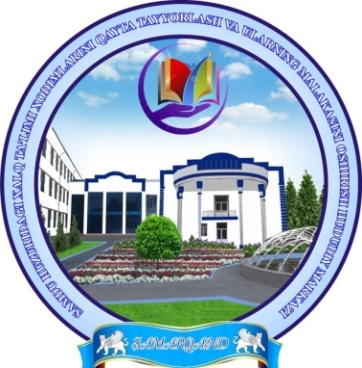 O‘zbekiston respublikasi XALQ ta’lim vazirligi      SAMARQAND VILOYATI XALQ TA’LIMI XODIMLARINI           QAYTA TAYYORLASH VA ULARNING MALAKASINI             OSHIRISH  HUDUDIY MARKAZIPEDAGOGIKA, PSIXOLOGIYA  VA TA’LIM                     TEXNOLOGIYALARI   KAFEDRASImaktabgacha yoshdagi  bolalarning yosh va psixologik  xususiyatlari   moduli bo‘yicha o‘quv USLUBIY MAJMUA                       3.2                    modulSamarqand-2019O‘zbekiston respublikasi XALQ ta’limi vazirligiSAMARQAND VILOYATI XALQ TA’LIMI XODIMLARINI QAYTA TAYYORLASH VA ULARNING MALAKASINI OSHIRISH HUDUDIY MARKAZI                                                                                 «TASDIQLAYMAN»                                                                                          Markaz direktori  v.b.                                                                          ______________ A.Ibragimov                                                                                    _________________ 2019 y								                                   (sana)“PEDAGOGIKA, PSIXOLOGIYA VA TA’LIM TEXNOLOGIYALARI”  KAFEDRASImaktabgacha ta’lim muassasasi tarbiyachilari malaka oshirish KURSI uchun   maktabgacha yoshdagi  bolalarning yosh va psixologik  xususiyatlari   modulibo‘yichao‘quv USLUBIY MAJMUASamarqand – 2019             Ushbu ishchi o‘quv-mavzu  reja va dasturi  markaz direktori  huzuridagi kengaytirilgan yig’ilishning 2019 yil 31 avgustdagi   25 - sonli qaror  bilan tasdiqlangan.Tuzuvchi:N.Abdumannotova          -  Samarqand   VXTXQTMOHM  “Pedagogika,                                              psixologiya va  ta’lim texnologiyalari”  kafedrasi                                                                             o’qituvchisi         Ishchi o‘quv- mavzu reja va dasturi  “Pedagogika, psixologiya   va    ta’lim                        texnologiyalari”  kafedraning  2019 yil   27 avgustdagi  7 - sonli  yig‘ilish  qarori bilan  tasdiqlangan.  Kafedra mudiri:                                                _________ F.B. Narzikulova“KELISHILDI”O‘quv jarayonini tashkil etish                  bo‘limi boshlig‘i:                                             _____________A.Xo‘jamqulovKirishXalq ta’limi tizimini boshqarishning samarali mexanizmlarini joriy etish  o‘sib  kelayotgan  yosh  avlodni  ma’naviy-axloqiy  va  intellektual rivojlantirishni  sifat  jihatdan  yanga  darajaga  ko‘tarishning  eng  muhim sharti  hisoblanadi,  shuningdek  o‘quv-tarbiya  jarayonida  ta’limning innovatsion shakllari va usullarini qo‘llashga ko‘maklashadi. Mamlakatimizda  ayni  paytda  vujudga  kelgan  shart-sharoitlar  malaka oshirishning  shakli,  mazmuni  va  uni  amalga  oshirish  mexanizmlarini  qayta ko‘rib  chiqishni  va  bu  jarayonga  tegishli  o‘zgartirishlarni  kiritishni  taqozo etmoqda.  Xususan,  shu  kunlarda  maktabgacha  ta’lim  tizimini takomillashtirishga  qaratilgan  chora-tadbirlarni  amalga  oshirish  uchun tarbiyachilarining  malakasini  oshirish  mazmuni  va  shakllarini takomillashtirish zarurati paydo bo‘ldi. Dastur  O‘zbekiston  Respublikasi  Prezidentining  2016  yil    29 dekabrdagi  ―2017-2021  yillarda  maktabgacha  ta’lim  tizimini  yanada takomillashtirish chora-tadbirlari to‘g‘risidagi PQ-2707-sonli, 2017 yil 30 sentyabrdagi  ―Maktabgacha  ta’lim  tizimi  boshqaruvini  tubdan takomillashtirish  chora-tadbirlari  to‘g‘risidagi  PF-5198-sonli  Farmoni, 2017  yil  9  sentyabrdagi    «Maktabgacha  ta’lim  tizimini  tubdan takomillashtirish  chora-tadbirlari  to‘g‘risida»gi    PQ-3261-sonli  qarori, shuningdek Maktabgacha ta’lim vazirligining 2018 yil 18 iyundagi 1-mh sonli ―Ilk  va  maktabgacha  yoshdagi  bolalar  rivojlanishiga  qo‘yiladigan  davlat talablari hamda ―Ilk qadam maktabgacha ta’lim muassasasining Davlat o‘quv dasturini  amalda  joriy  etish,  shu  asosda  maktabgacha  ta’lim  muassasalari tarbiyachilari  malakasini  oshirish  jarayonlarining  mazmunini takomillashtirish hamda ularning kasbiy kompetentligini muntazam oshirib borishni nazarda tutadi.           ―Maktabgacha  yoshdagi  bolalarning  yosh  va  psixologik  xususiyatlari modulining ishchi o‘quv dasturi maktabgacha ta’lim muassasalari tarbiyachilari malakasini  oshirish  kursining  o‘quv  dasturi  asosida  tuzilgan  bo‘lib,  u maktabgacha  ta’lim  muassasalari  tarbiyachilariga  maktabgacha  yoshdagi bolalarning  yosh  va  psixologik  xususiyatlarini,  maktabgacha  yoshdagi bolalarning    rivojlanishi  va  ular  faoliyatining  psixologik  tavsifi, bolalarni  ta’lim  jarayoniga  psixologik  jihatdan  tayyorlashning  mazmun  va mohiyatini ochib beradi.  Modulning maqsadi va vazifalari Modulning  maqsadi:  maktabgacha  ta’lim  muassasalari  tarbiyachilarining  kasbiy  bilim  va  ko‘nikmalarini  malaka  talablari  asosida  chuqurlashtirish, yangilash  va  ta’lim-tarbiya  jarayonida  maktabgacha  yoshdagi  bolalarning  yosh  va psixologik  xususiyatlariga  oid    nazariy  -  metodologik  asoslari  bilan qurollantirish,  o‘yin  faoliyatining  bola  taraqqiyotidagi  o‘rni,  bolaning maktabga  psixologik  etuklik  jihatlari  kabi  masalalari  to‘g‘risidagi bilimlar  tizimidan  foydalanish  imkonini  beradigan  zamonaviy kompetensiyalarini rivojlantirish. Modulning vazifalari:  -  maktabgacha  yoshdagi  bolalarning  yosh  va  psixologik  xususiyatlarini  bilish orqali  zamonaviy  yondashuvlarni  amalga  oshirish  uchun  zarur  bo‘lgan metodologik bilimlarni shakllantirish; -   ta’lim-tarbiya  jarayonida  bolalar  psixologiyasining  umumiy  masalalari bo‘yicha bilim, ko‘nikmalarni rivojlantirish;  -  maktabgacha  yoshdagi  bollarning  rivojlanishi,  o‘yin  va  mehnat faoliyatlarining  bola  taraqqiyotidagi  o‘rni,  bolaning  maktabga  psixologik etuklik jihatlari kabi masalalari to‘g‘risidagi tushunchalardan  foydalanish uchun zarur bo‘lgan bilim, ko‘nikma va kompetensiyalarini rivojlantirish; -  o‘z  kasbiy mahoratini  takomillashtirish maqsadida  tinglovchilarga shaxsiy ijodiy  malaka  oshirishning  shakl,  usul  va  vositalari  haqida  tasavvurlar hosil qilish. Modul bo‘yicha tinglovchilarning bilim, ko‘nikma, malaka vakompetensiyalariga qo‘yiladigan talablarTinglovchi:   bolalar psixologiyasi fanining predmetini;   bolalar psixologiyasining metodlarini;   bolalar psixologiyasining nazariy asoslarini;   bola psixik taraqqiyoti qonuniyatlarini;   tarbiyachi pedagogik faoliyatida kasbiy refleksiyaning o‘rni;   ta’lim-tarbiyada differensial yondashuv jarayonida bolalarning biologik va ijtimoiy rivojlanish omillarining roli;   xarakterdagi individual farqlar;     bolaning maktabga etuklik jihatlarining psixologik hususiyatlarini;     bolaning  bilish  jarayonlari,  emotsional-motivatsion  sohasini rivojlanishida o‘yin faoliyati ahamiyati haqida bilishi;   ta’lim-tarbiyani  tashkillashtirishda  bola  individual  psixologik xususiyatlarini hisobga olish; 7   bola  taraqqiyotini  ta’minlash  uchun  didaktik  o‘yinlarni tashkillashtira olish;   jamoa  a’zolarining  shaxs  xususiyatlarini  va  emotsional  holatlarini  hisobga olgan xolda, ular bilan samarali muloqot qilish;     bolalar jamoasini boshqara olish;   pedagogik faoliyatni samaradorligini oshirish uchun o‘z ustida ishlash ko‘nikmalariga;   bolaning  bilish  jarayonlarini  oshirish  uchun  o‘quv-tarbiya mashg‘ulotlarini loyihalash;   bolalar bilan ishlashda differensial yondashish;   bolaning  emotsional  -  motivatsion  sohasini  rivojlantiruvchi  o‘quv mashg‘ulotlar dasturini yaratish;    ta’lim  samaradorligini    oshirish  uchun  pedagogik  ijtimoiy  persepsiyani  rivojlantirish malakalariga; - bolalarni ta’lim jarayoniga aqliy va ijtimoiy-psixologik tayyorlashning psixologik tomonlarini bilish; - bilish faoliyati sohasida bolaning maktabdagi ta’lim jarayoniga tayyorligi darajasini tushunish; - bolalarning maktabga tayyorgarligini tekshirishda psixodiagnostika metodlaridan foydalanish; - malaka oshirish kursida o‘zlashtirilgan bilim, ko‘nikma va malakalardan kasbiy faoliyatda foydalanish kompetensiyalariga ega bo‘lishi lozim. Modulni tashkil etish va o‘tkazish bo‘yicha tavsiyalar ―Maktabgacha  yoshdagi  bolalarning  yosh  va  psixologik    xususiyatlari moduli nazariy va amaliy mashg‘ulotlar shaklida olib boriladi.  Modulni o‘qitish jarayonida ta’limning zamonaviy metodlari, pedagogik texnologiyalar va axborot-kommunikatsiya texnologiyalari qo‘llanilishi nazarda tutilgan: -  nazariy mashg‘ulotlarda zamonaviy kompyuter texnologiyalari yordamida taqdimot va elektron-didaktik texnologiyalardan; -  amaliy  mashg‘ulotlarda  texnik  vositalardan,  ekspress-so‘rovlar,  test so‘rovlari, aqliy hujum, guruhli fikrlash, kichik guruhlar bilan ishlash  va boshqa interaktiv ta’lim usullarini qo‘llash nazarda tutiladi. Modulning o‘quv rejadagi boshqa modullar bilan bog‘liqligi va uzviyligi    ―Maktabgacha  yoshdagi  bolalarning  yosh  va  psixologik    xususiyatlari moduli  mazmuni  o‘quv  rejadagi  ―Maktabgacha  tarbiya  yoshidagi  bolalar fiziologiyasi  va  gigienasi  o‘quv  moduli  bilan  uzviy  bog‘langan  holda maktabgacha  ta’lim  muassasalari  tarbiyachilarining  kasbiy  pedagogik tayyorgarlik darajasini oshirishga xizmat qiladi.  Modulning ta’limdagi o‘rni    Modulni o‘zlashtirish orqali tinglovchilar maktabgacha ta’lim yoshidagi bolalarning  yosh  va  psixologik  xususiyatlarini  o‘rganish,  amalda  qo‘llash  va baholashga doir kasbiy kompetentlikka ega bo‘ladilarXalq ta’limi tizimini boshqarishning samarali mexanizmlarini joriy etish  o‘sib  kelayotgan  yosh  avlodni  ma’naviy-axloqiy  va  intellektual rivojlantirishni  sifat  jihatdan  yanga  darajaga  ko‘tarishning  eng  muhim sharti  hisoblanadi,  shuningdek  o‘quv-tarbiya  jarayonida  ta’limning innovatsion shakllari va usullarini qo‘llashga ko‘maklashadi. Mamlakatimizda  ayni  paytda  vujudga  kelgan  shart-sharoitlar  malaka oshirishning  shakli,  mazmuni  va  uni  amalga  oshirish  mexanizmlarini  qayta  ko‘rib  chiqishni  va  bu  jarayonga  tegishli  o‘zgartirishlarni  kiritishni  taqozo etmoqda.  Xususan,  shu  kunlarda  maktabgacha  ta’lim  tizimini takomillashtirishga  qaratilgan  chora-tadbirlarni  amalga  oshirish  uchun tarbiyachilarining  malakasini  oshirish  mazmuni  va  shakllarini takomillashtirish zarurati paydo bo‘ldi. Dastur  O‘zbekiston  Respublikasi  Prezidentining  2016  yil    29 dekabrdagi  ―2017-2021  yillarda  maktabgacha  ta’lim  tizimini  yanada takomillashtirish chora-tadbirlari to‘g‘risidagi PQ-2707-sonli, 2017 yil 30 sentyabrdagi  ―Maktabgacha  ta’lim  tizimi  boshqaruvini  tubdan takomillashtirish  chora-tadbirlari  to‘g‘risida‖gi  PF-5198-sonli  Farmoni, 2017  yil  9  sentyabrdagi    «Maktabgacha  ta’lim  tizimini  tubdan takomillashtirish  chora-tadbirlari  to‘g‘risida»gi    PQ-3261-sonli  qarori, shuningdek Maktabgacha ta’lim vazirligining 2018 yil 18 iyundagi 1-mh sonli ―Ilk  va  maktabgacha  yoshdagi  bolalar  rivojlanishiga  qo‘yiladigan  davlat talablari hamda ―Ilk qadam  maktabgacha ta’lim muassasasining Davlat o‘quv dasturini  amalda  joriy  etish,  shu  asosda  maktabgacha  ta’lim  muassasalari tarbiyachilari  malakasini  oshirish  jarayonlarining  mazmunini takomillashtirish hamda ularning kasbiy kompetentligini muntazam oshirib borishni nazarda tutadi.  ―Maktabgacha  yoshdagi  bolalarning  yosh  va  psixologik  xususiyatlari modulining ishchi o‘quv dasturi maktabgacha ta’lim muassasalari tarbiyachilari malakasini  oshirish  kursining  o‘quv  dasturi  asosida  tuzilgan  bo‘lib,  u maktabgacha  ta’lim  muassasalari  tarbiyachilariga  maktabgacha  yoshdagi bolalarning  yosh  va  psixologik  xususiyatlarini,  maktabgacha  yoshdagi bolalarning    rivojlanishi  va  ular  faoliyatining  psixologik  tavsifi, bolalarni  ta’lim  jarayoniga  psixologik  jihatdan  tayyorlashning  mazmun  va mohiyatini ochib beradi.  Modulning maqsadi va vazifalari Modulning  maqsadi:  maktabgacha  ta’lim  muassasalari  tarbiyachilarining 6 kasbiy  bilim  va  ko‘nikmalarini  malaka  talablari  asosida  chuqurlashtirish, yangilash  va  ta’lim-tarbiya  jarayonida  maktabgacha  yoshdagi  bolalarning  yosh  va psixologik  xususiyatlariga  oid    nazariy  -  metodologik  asoslari  bilan qurollantirish,  o‘yin  faoliyatining  bola  taraqqiyotidagi  o‘rni,  bolaning maktabga  psixologik  etuklik  jihatlari  kabi  masalalari  to‘g‘risidagi bilimlar  tizimidan  foydalanish  imkonini  beradigan  zamonaviy kompetensiyalarini rivojlantirish. Modulning vazifalari:  -  maktabgacha  yoshdagi  bolalarning  yosh  va  psixologik  xususiyatlarini  bilish orqali  zamonaviy  yondashuvlarni  amalga  oshirish  uchun  zarur  bo‘lgan metodologik bilimlarni shakllantirish; -   ta’lim-tarbiya  jarayonida  bolalar  psixologiyasining  umumiy  masalalari bo‘yicha bilim, ko‘nikmalarni rivojlantirish;  -  maktabgacha  yoshdagi  bollarning  rivojlanishi,  o‘yin  va  mehnat faoliyatlarining  bola  taraqqiyotidagi  o‘rni,  bolaning  maktabga  psixologik etuklik jihatlari kabi masalalari to‘g‘risidagi tushunchalardan  foydalanish uchun zarur bo‘lgan bilim, ko‘nikma va kompetensiyalarini rivojlantirish; -  o‘z  kasbiy mahoratini  takomillashtirish maqsadida  tinglovchilarga shaxsiy ijodiy  malaka  oshirishning  shakl,  usul  va  vositalari  haqida  tasavvurlar hosil qilish. Modul bo‘yicha tinglovchilarning bilim, ko‘nikma, malaka va kompetensiyalariga qo‘yiladigan talablar Tinglovchi:   bolalar psixologiyasi fanining predmetini;   bolalar psixologiyasining metodlarini;   bolalar psixologiyasining nazariy asoslarini;   bola psixik taraqqiyoti qonuniyatlarini;   tarbiyachi pedagogik faoliyatida kasbiy refleksiyaning o‘rni;   ta’lim-tarbiyada differensial yondashuv jarayonida bolalarning biologik va ijtimoiy rivojlanish omillarining roli;   xarakterdagi individual farqlar;     bolaning maktabga etuklik jihatlarining psixologik hususiyatlarini;     bolaning  bilish  jarayonlari,  emotsional-motivatsion  sohasini rivojlanishida o‘yin faoliyati ahamiyati haqida bilishi;   ta’lim-tarbiyani  tashkillashtirishda  bola  individual  psixologik xususiyatlarini hisobga olish; 7   bola  taraqqiyotini  ta’minlash  uchun  didaktik  o‘yinlarni tashkillashtira olish;   jamoa  a’zolarining  shaxs  xususiyatlarini  va  emotsional  holatlarini  hisobga olgan xolda, ular bilan samarali muloqot qilish;     bolalar jamoasini boshqara olish;   pedagogik faoliyatni samaradorligini oshirish uchun o‘z ustida ishlash ko‘nikmalariga;   bolaning  bilish  jarayonlarini  oshirish  uchun  o‘quv-tarbiya mashg‘ulotlarini loyihalash;   bolalar bilan ishlashda differensial yondashish;   bolaning  emotsional  -  motivatsion  sohasini  rivojlantiruvchi  o‘quv mashg‘ulotlar dasturini yaratish;    ta’lim  samaradorligini    oshirish  uchun  pedagogik  ijtimoiy  persepsiyani  rivojlantirish malakalariga; - bolalarni ta’lim jarayoniga aqliy va ijtimoiy-psixologik tayyorlashning psixologik tomonlarini bilish; - bilish faoliyati sohasida bolaning maktabdagi ta’lim jarayoniga tayyorligi darajasini tushunish; - bolalarning maktabga tayyorgarligini tekshirishda psixodiagnostika metodlaridan foydalanish; - malaka oshirish kursida o‘zlashtirilgan bilim, ko‘nikma va malakalardan kasbiy faoliyatda foydalanish kompetensiyalariga ega bo‘lishi lozim. Modulni tashkil etish va o‘tkazish bo‘yicha tavsiyalar ―Maktabgacha  yoshdagi  bolalarning  yosh  va  psixologik    xususiyatlari moduli nazariy va amaliy mashg‘ulotlar shaklida olib boriladi.  Modulni o‘qitish jarayonida ta’limning zamonaviy metodlari, pedagogik texnologiyalar va axborot-kommunikatsiya texnologiyalari qo‘llanilishi nazarda tutilgan: -  nazariy mashg‘ulotlarda zamonaviy kompyuter texnologiyalari yordamida taqdimot va elektron-didaktik texnologiyalardan; -  amaliy  mashg‘ulotlarda  texnik  vositalardan,  ekspress-so‘rovlar,  test so‘rovlari, aqliy hujum, guruhli fikrlash, kichik guruhlar bilan ishlash  va boshqa interaktiv ta’lim usullarini qo‘llash nazarda tutiladi. Modulning o‘quv rejadagi boshqa modullar bilan bog‘liqligi va uzviyligi    ―Maktabgacha  yoshdagi  bolalarning  yosh  va  psixologik    xususiyatlari moduli  mazmuni  o‘quv  rejadagi  ―Maktabgacha  tarbiya  yoshidagi  bolalar fiziologiyasi  va  gigienasi  o‘quv  moduli  bilan  uzviy  bog‘langan  holda maktabgacha  ta’lim  muassasalari  tarbiyachilarining  kasbiy  pedagogik tayyorgarlik darajasini oshirishga xizmat qiladi. Modulning ta’limdagi o‘rni  Modulni o‘zlashtirish orqali tinglovchilar maktabgacha ta’lim yoshidagi bolalarning  yosh  va  psixologik  xususiyatlarini  o‘rganish,  amalda  qo‘llash  va baholashga doir kasbiy kompetentlikka ega bo‘ladilar.3.2. Maktabgacha yoshdagi bolalarning yosh va psixologik xususiyatlarimoduli bo‘yicha soatlar taqsimoti20 1 - mavzu: Bolalar psixologiyasining umumiy masalalari. Reja: 1. Bolalar psixologiyasi fanining predmeti, maqsadi, vazifalari 2.  Bolalar  psixologiyasi  –  bola  psixik  taraqqiyoti  qonuniyatlarini o‘rganuvchi fandir 3. Bolalar psixologiyasi fanining metodlari  4. Bolalar psixologiyasining boshqa fanlar bilan aloqasi  1.1.  Bolalar psixologiyasi fanining predmeti, maqsadi, vazifalari Psixologiya tashqi, ya’ni ob’ektiv olamdan bizga ta’sir etib turuvchi har turli  narsa  va  hodisalarning  ongimizda  aks  ettirilishi  hakidagi  fandir. «Psixologiya» so‘zi yunoncha «psyuxe», ruh, jon va «logos», ilm, fan,  ta’limot so‘zlaridan  tarkib  topgan  bo‘lib  —  jon  haqidagi  ta’limot  degan  ma’noni anglatadi  va  an’anaviy  ma’noda  inson  ruhiy  dunyosiga  aloqador  barcha hodisalar va jarayonlar uning predmetini tashkil etadi.  Psixologiya  fani  juda  ham  qadimiy  fan.  Bu  fan  taxminan  bundan  ikki yarim  ming  yillar  muqaddam  maydonga  kelgan.  Ana  shu  qadimgi  zamonlarda odamga  tashqi  (ob’ektiv)  muhitdan  ta’sir  qilayotgan  narsalarni  aks  ettirish hodisasini  tushunish  qiyin  edi.  SHuning  uchun  qadim  zamonlardagi  odamlar murakkab  aks  ettirish  hodisalarini  jon  bilan  bog‘lab  tushuntirganlar.  SHu tufayli psixologiya jon xaqidagi ta’limot sifatida maydonga kelgan.  Psixologiya  fanining  taraqqiyoti  davomida  umumiy  psixologiyadan  bir qancha tarmoqlari mustaqil fan sifatida ajralib chiqqan.  Umumiy psixologiyaning 300 dan ortiq tarmog‘i fan sifatida rivojlanib kelmoqda. SHulardan yosh davrlari psixologiyasi, bolalar psixologiyasi, maxsus psixologiya, pedagogik psixologiya, tibbiyot psixologiyasi,  yuridik psixologiya, sport  psixologiyasi,  aviatsiya  psixologiyasi,  ijtimoiy  psixologiya,  shaxs psixologiyasi, boshqaruv psixologiyasi va boshqalar shular jumlasidandir.  Umumiy  psixologiyaning  ana  shu  tarmoqlari  orasida  bolalar psixologiyasi  aloxida  ahamiyatga  egadir.  Bolalar  psixologiyasi  bu  psixik jaraѐnlar va shaxsiy xususiyatlarning yoshlikdan boshlab rivojlanishi hamda tashkil  topishi  masalalari  bilan  shug‘ullanadi.  Aniqroq  qilib  aytganda, bolalar  psixologiyasi  mustaqil  fan  sifatida  bolaning  tug‘ilgan  paytidan boshlab voyaga etguncha bo‘lgan davridagi psixik taraqqiyotini o‘rganadi. Bundan tashqari,  bolalar  psixologiyasi  muayyan  yoshdagi  bolalarga  xos  umumiy psixologik  xususiyatlarnigina  emas,  balki  har  bir  bolaning  shaxsiga  xos bo‘lgan individual xususiyatlarni ham o‘rganadi.  Shuning  uchun  maktabgacha  ta’lim  muassasalari  va  maktabdagi  ta’lim-tarbiya  ishlari  asoslanadigan  fanlar  orasida  bolalar  psixologiyasi  alohida o‘rinda turadi.  Bolalar  psixologiyasi  bolalar  psixikasining  taraqkiyoti  hamda  shaxsiy xususiyatlarining  yuzaga  kelishiga  ta’sir  qiluvchi  omillarni  ham  o‘rganadi. Ana  shu  nuqtai  nazardan  olganda,  bolalar  psixologiyasi  turli  yoshga  mansub bolalardagi  psixik  jarayonlar  (sezgi,  idrok,  xotira,  tafakkur,  xayol  va  shu kabilarning qonunlarini o‘rganish bilan bir vaqtda bolalarning aqlini, his-tuygularini, irodasi va qobiliyatlarini, fe’l-atvorini va umuman ularning shaxsini kamol toptiradigan shart- sharoitlarni ham o‘rganadi. 1.2. Bolalar psixologiyasi – bola psixik taraqqiyoti qonuniyatlarini o‘rganuvchi fandir .Psixologiya  ilmini  bilish  -  tarbiya  ishi  bilan  shug‘ullanuvchi mutaxassislar, ya’ni tarbiyachilar uchun juda ahamiyatlidir. Bolalarga  tarbiya  berish  uchun  avvalo  tarbiyalanadigan  bolalarning psixikasini bilish kerak bo‘ladi. Bolani har jihatdan, psixik xususiyatlari jihatidan ham yaxshi bilmasdan turib ta’lim-tarbiya ishlarini to‘g‘ri tashkil qilib  bulmaydi.  SHu  sababli  tarbiyachilar  va  ota-onalar  uchun  psixologiya fanining,  ayniqsa,  bolalar  psixologiyasining  axamiyati  g‘oyat  katta.  Bolalar psixologiyasi  inson  ongining  bolalik  chog‘idan  boshlab  qanday  o‘zgarishi, o‘sishini  va  buning  sabablarini  ochib  berish  bilan,  murakkab  psixik jarayonlarning asl tabiatini to‘g‘ri tushunishga yordam beradi. Demak, odamda bo‘ladigan va tashqaridan qaraganda sirli bo‘lib ko‘rinadigan aql-idrok, sezgi-hissiyot  xamda  orzu-tilaklarning  qanday  bolalikdanoq  taraqqiy  etishini bilmay turib, ta’lim-tarbiyaga doir ma’lumotlarni egallab bo‘lmaydi. Tarbiyachilar  va  ota-onalar  turli  yoshdagi  bolalarni  tarbiyalayotgan vaqtlarida,  avvalo  ularning  psixologik  tomonlariga  ta’sir  qiladilar. Boshqacha  qilib  aytganda,  tarbiyaviy  ta’sir  orqali  bolalarning  zehnini, xotirasini,  diqqatini,  qobiliyat  va  iste’dodini,  fikr  va  tuyg‘ularini o‘stirishga harakat qiladilar.  Bolalar  psixologiyasining  ahamiyati  shundaki,  agar  tarbiyachilar  va  ota-onalar bolaning psixik taraqqiyotiga xos qonuniyatlarni va bola shaxsiga xos xususiyatlarni  bilmasalar,  bolalar  ongini  o‘stirish  ishiga  to‘g‘ri  rahbarlik qila olmaydilar. Ma’lumki, bog‘chada zehnli, dadil, quvnoq bolalar bilan bir qatorda o‘jar, injiq, tortinchoq, kamgap bolalar ham uchrab turadi. Bu narsa tarbiyachi uchun turli  xarakterdagi  bolalar  bilan  bir  xil  munosabatda  bo‘lish  imkonini bermaydi.  Lekin  tarbiyachining  asosiy  vazifalaridan  biri  —  o‘ziga  ishonib topshirilgan  bolalarning  hammasida  zamon  talabiga  munosib  bo‘lgan  yuksak 22sifatlarni  o‘stirib,  tarbiyalab  berishdir.  Bunday  vazifani  muvaffaqiyatli  amalga  oshirish  uchun  bolalarni  bir-biridan  ajratib  turuvchi  individual farqlarni  hamda  bunday  farqlarni  keltirib  chiqaruvchi  sabablarni  bilish zarur  bo‘ladi.  Bu  esa,  o‘z  navbatida,  bolalar  psixologiyasidan  yaxshi  xabardor bo‘lishni taqozo qiladi. «GRAFIK DIKTANT» METODIKASI«Grafik diktant» metodikasi murakkablik darajasi o‘sib boradigan zilgan uchta grafik tasvirdan iborat. Test katak qog‘ozda bajariladi.«Grafikdiktant»metodikasibolaning  o‘quv faoliyatiga individual I haqida kerakli ma’lumotlarni beradi. O‘qitish o‘qituvchining o‘quvchsh o‘quv ma’lumotini berish emas, balki o‘quvchiningmustaqil faoliyati sh riladigan muhitni yaratishdan iborat.Grafikdiktantmaktabgacha yoshdagi bolaningo‘qituvchinitinglashga, d jamlay olishga, tushuntirishlarni eslab qolishga qodir yoki qodir . ni ko‘rsatadi. Odatda, ko‘pchilik bolalar 6-7 yoshda verbal ko‘ropm,sh,1| > gan topshiriqlarni bajarishda qiynalishadi. Bunday hollarda gk ix<» da «katak qog‘ozni» chizib, unda vazifani to‘g‘ri bajarish yo‘limi ko‘|n .1 shi maqsadga muvofiqbo‘ladi.«GRAFIK DIKTANT» METODIKASI«Grafik diktant» metodikasi murakkablik darajasi o‘sib boradigan qilib tuzilgan uchta grafik tasvirdan iborat. Test katak qog‘ozda bajariladi.«Grafikdiktant» metodikasi bolaning o‘quv faoliyatiga individual tayyorligi haqida kerakli ma’lumotlarni beradi. O‘qitish o‘qituvchining o‘quvchiga u yoki bu o‘quv ma’lumotini berish emas, balki o‘quvchining mustaqil faoliyati shakllantiriladigan muhitni yaratishdan iborat.Grafik diktant maktabgacha yoshdagi bolaning o‘qituvchini tinglashga, diqqatini jamlay olishga, tushuntirishlarni eslab qolishga qodir yoki qodir emasligi-ni ko‘rsatadi. Odatda, ko‘pchilik bolalar 6-7 yoshda verbal ko‘rsatmalarda beril-gan topshiriqlarni bajarishda qiynalishadi. Bunday hollarda psixolog doska-da «katak qog‘ozni» chizib, unda vazifani to‘g‘ri bajarish yo‘lini ko‘rsatib beri-shi maqsadga mo‘vofiqbo‘ladi.Metodikani o‘tkazish bo‘yicha ko‘rsatmalarPsixolog vazifani bajarishni quyidagicha tushuntiradi:«Hozir biz siz bilan har xil naqshlarni chizamiz. Ular chiroyli va aniq chiqi-shiga harakat qilish kerak. Buning uchun siz meni diqqat bilan eshitishingiz ke-rak. Men qaysi tomonga va nechta katakka chiziq chizish kerakligini aytaman. Siz faqat men aytgandek chiziqlarni chizing. CHiziq chizganingizdan so‘ng, uni qanday davom ettirish kerakligini aytgunimcha kutib turing. Qalamni qog‘ozdan uzmang, chiziquzluksiz bo‘lishi kerak».O‘ng qo‘lini hamma biladimi? (Hamma o‘ng qo‘lini ko‘taradi). Hamma chap qo‘lini bila-dimi? (Hamma chap qo‘lini ko‘taradi). Men: «O‘ngtomonga bir katakka chiziqcha chizing dega-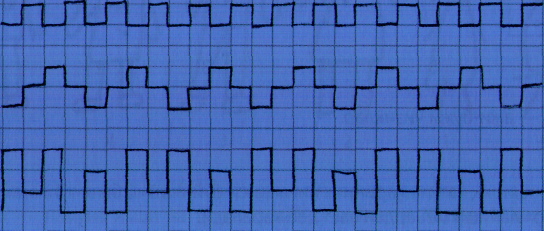 Juda yaxshinimda, siz bunday chiziq chizasiz». (Doskada yoki qog‘ozda ko‘rsatadi). Endi men chiziqni ikkita katak yuqori, so‘ngra uchta katak o‘ngga chizaman. (Doskada yoki qog‘ozda ko‘rsatadi). So‘ngra psixolog naqsh mashqini ko‘rsatadi: «Birinchi naqshni chizishni boshlay-miz. Qalamni eng yuqori katakka qo‘ying. Qalamni qog‘ozdan uzmasdan chiziqni chi-zing: bir katak pastga. Qalamni qog‘ozdan uzmang. Endi bir katak o‘ngga. Bir katak yuqoriga.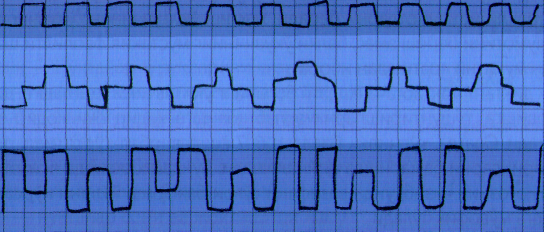 YAxshiBir katak o‘ngga. Bir katak pastga. Bir katak o‘ngga. Bir katak yuqoriga. Bir katak o‘ngga». So‘ngra xuddi shunday naqsh chizishni mustaqil davom ettiring.Psixolog diktant qilish vaqtida bolalar avvalgi chiziqlarni tugatib ul-gurishlari uchun etarlicha tanaffus qilishi kerak. Naqshni mustaqil davom ettirish uchun 1,5-2 daqiqa vaqt beriladi. Naqsh albatta qator oxirigacha da-vom ettirilishi kerak. Psixolog bolalar ishni bajarish jarayonida har safar ko‘rsatilgan nuqtadan boshlashlarini kuzatib turadi, bolalarni ruhlantiradi (sen albatta uddasidan chiqasan, yana bir urinib ko‘r). SHu bilan bir vaqtda naqshni bajarish bo‘yicha hech qanday aniq ko‘rsatma berilmaydi.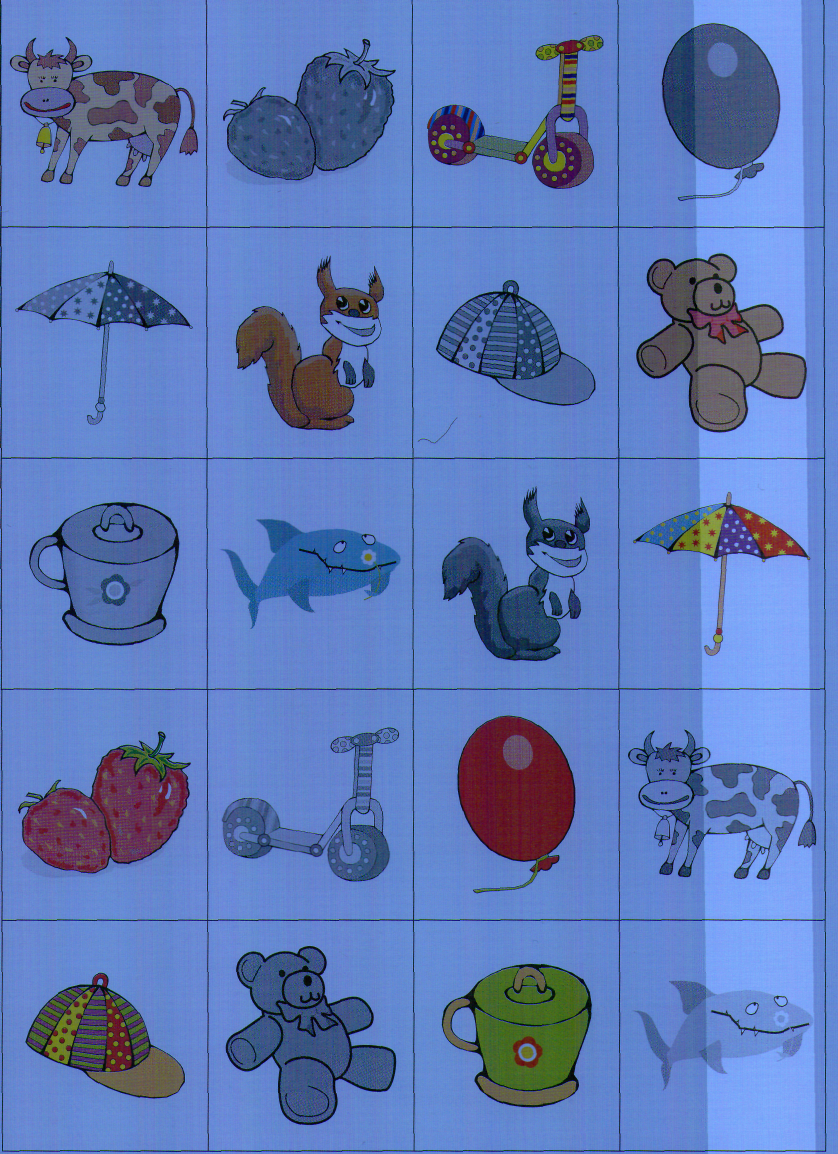 Bolalar  psixologiyasi  bola  psixikasining  taraqqiyoti  hamda  shaxsiy xususiyatlarining  yuzaga  kelishiga  ta’sir  qiluvchi  omillarni  hamda  shaxsiy xususiyatlarining yuzaga kelishiga ta’sir qiluvchi omillarni ham o‘rganadi.  Bugungi  kunda  bolalar  psixologiyasi  fanining  oldida  bir  qancha  muhim nazariy  va  amaliy  vazifalari  turadi,  uning  nazariy  vazifalariga quyidagilar kiradi: 1.  Turli  yoshdagi  bolalarga  xos  bo‘lgan  psixologik  xususiyatlarni,  ya’ni bolalarning idrokiga, sezgi-tuyg‘ulariga, diqqatiga va xotirasiga, nutqi va tafakkuriga, xayoliga, irodasiga xos xususiyatlarni o‘rganish. 2.  Bolaning psixik taraqqiyyotiga faol ta’sir qiluvchi omillarni aniqlab berish. 3.   Turli  yoshdagi  bolalarning  rivojlanishiga  xos  bo‘lgan  qonuniyatlarni o‘rganish. 4.  Bola shaxsi va shaxsiga xos bo‘lgan psixologik xususiyatlarni o‘rganish. 5.  Bolani maktab ta’limiga tayyorlash. 6.  Maktabda  muvaffaqiyatli  o‘qish  uchun  bolaning  aqliy  jarayonlarini faollashtirish. 7.  Ta’lim  jarayonida  bolaning  mustaqil,  ijodiy,  faol  tafakkurini shakllantirish. 8.  Ta’lim-tarbiya  jarayonida  bolaning  maxsus  qobiliyatlarini shakllantirish. 9.  Ta’lim-tarbiya  ishlarining  psixologik  mazmunini  ochib  berishdan iboratdir. Uning amaliy vazifalariga turli yoshdagi bolalarning psixik taraqqiyoti xususiyatlariga  doir  bilimlarni  tarbiyachilar,  o‘qituvchilar,  ota-onalar  ya’ni jamoatchilar  o‘rtasida  keng  ѐyishdan  iborat.  Bolalar  psixologiyasining amaliy  vazifasi  –  keng  jamoatchilik  bola  ruhiy  taraqqiѐtiga,  ѐshlik xususiyatlari  orasidagi  farqlar  va  ularga  individual  munosabatda  bo‘lish 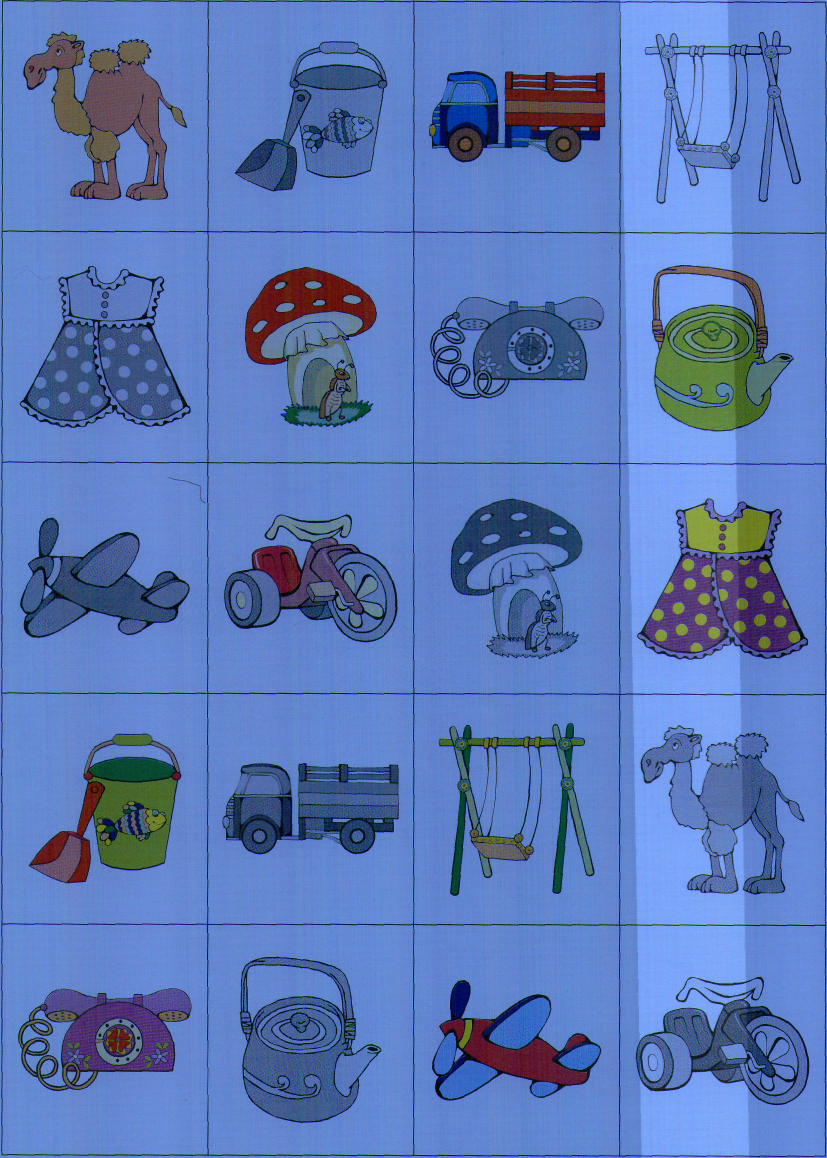 yo‘llariga  doir,  ruhiy  taraqqiѐt  qonunlariga  doir  psixologik  bilimlardan bahramand  bo‘lmoqlarini  ta’minlashdan  iborat.  Bunday  vazifalarni  amalga oshirish komil insonni shakllantirishda muhim rol o‘ynaydi. 1.3. Bolalar psixologiyasi fanining metodlari Har  bir  fanning  o‘z  predmetiga  qarab  bir  qancha  o‘rganish  va  tekshirish metodlari bo‘ladi. Metod lotincha ―methodas‖ so‘zidan olingan bo‘lib, ma’lum  bir  fanning  predmetini  tekshirish,  o‘rganish  va  tushuntirib  berish usullarining ѐki vositalarining yig‘indisidir. Bolalar  psixologiyasi  umumiy  psixologiyaning  maxsus  sohasi  bo‘lgani tufayli,  u  o‘z  predmetini  o‘rganishda  umumiy  psixologiyaning  deyarli  hamma metodlaridan  foydalanadi.  Lekin  umumiy  psixologiyaning  metodlaridan bolalarning asosiy faoliyatlariga moslashtirib qo‘llaniladi.          Umumiy  psixologiyaning  metodlari  -  kuzatish,  eksperiment,  suhbat, faoliyat maxsulini urganish kundalik va biografik materiallarni o‘rganish, sotsiometrik metod, test va shu kabi metodlardir. Bolalarning  butun  aqliy,  ya’ni  psixik  taraqqiѐtlari  ularning  turli-tuman faoliyatlarida  sodir  bo‘ladi.  Ana  shuning  uchun  bolalar  psixologiyasi yuqoridagi  metodlarni  bolalarning  asosiy  faoliyatlariga  moslashtirib qo‘llaydi. Kuzatish metodi.  Bolalar  psixologiyasida  sub’ektiv  kuzatish  metodidan  deyarli foydalanilmaydi.  Bolalar  psixologiyasining  asosiy  metodlaridan  biri  - ob’ektiv, ya’ni bolalarni tashqaridan kuzatib o‘rganish metodidir. Tarbiyachi ѐki  tekshiruvchi  psixolog  bolalarning  turli  xil  faoliyatlarini  tabiiy sharoitda  tizimli  tarzida  kuzatiladi.  Bunda  bolalarning  xulq-atvorlari, xatti-harakatlariga  doir  xarakterli  momentlarni  qayd  kilib  boradi.  Har kanday kuzatishning aniq maqsadi bo‘lishi kerak. Boshqacharoq qilib aytganda,  tarbiyachi  bolalarning  xulq-atvori  ѐki  xatti-harakatlariga  doir  nimalarni kuzatmokchi  ekanini  oldindan  aniqlab  olishi  kerak.  Masalan,  bolalar diqqatining  barqarorligini  ѐki  tafakkur  jaraѐnlari  bilan  bog‘liq  bo‘lgan analiz qila olish qobiliyatlarini kuzatishni oldindan boshlab olish mumkin. SHuni  esdan  chiqarmaslik  kerakki,  kuzatish  tabiiy  sharoitda  olib  borilar ekan,  bolalar  o‘zlarining  kuzatilaѐtganliklarini  mutlaqo  bilmasliklari kerak. Kuzatishni bolalar o‘rgangan tarbiyachining o‘zi kuzatgani ma’qul. Agar kuzatishni  bolalar  ko‘zi  oldida    begona  odam  o‘tkazsa,  bolalarning  xatti-harakatidagi  tabiiylik  buziladi.  Ularning  xulq-atvorlari  va  xatti-harakatlarini begona kishi kuzatishiga to‘g‘ri kelsa, u vaqtda yashirin kuzatish metodlaridan  foydalanish  lozim.  Bunda  kuzatuvchi  bolalarga  ko‘rinmaydigan joydan  turib  kuzatadi.  Bolalar  psixologiyasida  kuzatish  metodidan foydalanilganda,  bolalarning  turli  o‘yin  faoliyatlari,  didaktik mashg‘ulotlari  va  qurish-yasash  hamda  ijodiy  mashg‘ulotlarida  xilma-xil psixik  jaraѐnlarining  namoѐn  bo‘lishi  va  qancha  davom  etishi  kabi jaraѐnlarni qayd qilish mumkin. Bundan turli ѐshdagi bolalarni bir-biriga taqqoslab,  ulardagi  psixik  jaraѐnlarning  taraqqiѐti  o‘rganiladi.  Kuzatish metodi  -  uzluksiz  va  bu  faoliyatni  tanlab  vaqti-vaqti  bilan  o‘rganilganda 24 ularning  barcha  fe’l-atvorlari  va  xatti-harakatlari  kundalik  faoliyatlari davomida umumiy  holda o‘rganiladi. Uzluksiz kuzatish bir necha kun ѐki  bir necha oy davomida davom etgandan so‘ng to‘plangan ma’lumotlar tahlil qilinib, bolaga  psixologik  xarakteristika  berish  mumkin  bo‘ladi.  Vaqti-vaqti  bilan tanlab kuzatilganda bolaning barcha xulq-atvori va xarakterlari emas, balki faqat ma’lum harakatlari, ya’ni diqqati ѐki xotirasi, ѐ bo‘lmasa, uning nutqi bilan bog‘liq bo‘lgan tomonlari o‘rganiladi. Bolalar  psixologiyasida  kuzatish  metodining  alohida  turi  -  bolalar taraqqiѐtini tizimli tarzda kundaliklar tuzib  o‘rganishdan iborat. Bolalar  psixik  taraqqiѐtini  o‘rganishda  qo‘llaniladigan  kuzatish  metodi tashqaridan  qaraganda  juda  osondek  tuyulsa-da,  odamdan  juda  ko‘p  vaqt  va bilim talab qilingan murakkab metoddir.  Bolalar  psixologiyasida  keng  qo‘llanadigan  ikkinchi  metod  -  eksperiment metodidir.  Eksperiment  metodi  -  kuzatish  metodiga  nisbatan  faol  metod hisoblanadi.  Agar  kuzatish  metodida  u  ѐki  bu  psixik  jaraѐnni  qayd  qilish uchun  psixolog  shu  psixik  jaraѐnning  qachon  va  qanday  sharoitda  paydo bo‘lishini  poylab  yursa,  eksperiment  metodi  esa  mutlaqo  buning  aksidir. KERN-YIRASEKNING MAKTABGA TAYYORLIKNI ANIQLASH TESTIKern-Yirasekning maktabga tayyorlikni aniqlash testi uch topshiriqdan iborat. Birinchi topshiriq — erkaklar qomatini xotiradan chizish, ikkinchisi — yozma harflarni ko‘chirish, uchinchisi — nuqtalar guruhini ko‘chirib chizish.Bu loyihaviy yoki grafik testning uchta topshirig‘i qo‘lning nozik motorikasining rivojlanganlik darajasini aniqlashga, ko‘z koordinatsiyasi, qo‘llar harakati va o‘zini boshqarishning shakllanganligi, ya’ni boshlang‘ich maktabda o‘quvO‘tkazish bo‘yicha ko‘rsatmalarBolalar guruhiga yoki bitta bolaga test blanki, ikkiga buklangan odatdagi oq varaq (A4 format) beriladi. Blankning birinchi betiga erkaklar qomatini chi-zish ko‘zda tutiladi. Orqa betining chapdagi yuqori qismida yozma harflar na-munasi berilgan. Bola namuna yoniga xuddi o‘sha harflarni ko‘chirib yozishi ke-rak. Varaqning chapdagi pastki qismida nuqtalar guruhi namunasi keltiril-gan bo‘lib, bola ularni ham takrorlashi kerak. Varaqning o‘ng qismi namunalarni takrorlash uchun bo‘sh qoldirilgan. Blankning to‘rtinchi betida test tugagandan so‘ng bola haqidagi ma’lumotlar va tekshiruvning borishi haqidagi izohlar uchun joy qoldirilgan. Qalam sinaluvchining oldiga ham o‘ng, ham chap qo‘l bilan olishi uchun qulay qilib, ya’ni bir xil qilib qo‘yiladi. Agar bola chapaqay bo‘lsa, psixolog blankning oxirgi betiga tegishli yozuvni yozib qo‘yishi kerak.Psixolog 1-topshiriqni bajarishga quyidagicha ko‘rsatma beradi: «Bu erga (aynan qaergaligini ko‘rsatadi) biror-bir kishi rasmini bilganingcha chiz».Boshqa hech qanday tushuntirishlar, yordam yoki rasmning kamchilik va xatolariga e’tibor berishga yo‘l qo‘yilmaydi. Agar bola qanday chizishni, erkak o‘rniga ayolning rasmini chizish mumkinligini yoki boshqa savol berishni boshlasa, psixolog vazifani takrorlaydi. Agar bola chizishni boshlamagan bo‘lsa, uni ruhlantirish mumkin: «CHizaver, sen uddalaysan», «Xohlagan narsangni keyin chizib berasan, hozir esa erkak rasmini chiz». Agar bola o‘zi istagan narsani chiza boshlagan bo‘lsa, uni tugatishga ruxsat berish kerak, so‘ngra vazifani bajarishini talab qilish mumkin.Erkak kishi rasmini chizib bo‘lgach, bolaga qog‘ozning boshqa betini ochish ko‘rsatiladi.2-topshiriq quyidagicha tushuntiriladi: «Qara, bu erda nimadir yozilgan. Sen uni yozishni bilmaysan, lekin urinib ko‘rsang, uddasidan chiqasan. Qanday yozilganiga yaxshilab qara, va mana bu erga, yonidagi bo‘sh joyga xuddi shunday qilib yozib ber». «U sho‘rvani ichdi» yoki «Unga choy berildi» kabi yozma harflarda yozilgan iboralardan birini ko‘chirish taklif etiladi. Agar bola ko‘chirayotganda iborani bir qatorga sig‘dira olmasa, uni keyingi qatorga ko‘chirib davom ettirish mumkinligini tushuntirish kerak.3-topshiriq oldidan psixolog quyidagilarni aytadi: «Qara, bu erda nuqtalar chizilgan. Bu erga, yoniga xuddi shunday qilib chizishga urinib ko‘r». Bolaga aynan qaerga chizishi kerakligini ko‘rsatish kerak, chunki ba’zi bolalarda 3-topshiriqqa kelib e’tibor susayishi mumkin.Topshiriqlarni bajarish vaqtida psixolog bola harakatlarining o‘ziga xos tomonlari xaqida qisqacha yozuvlarini olib boradi:u qalamni qaysi qo‘liga oldi, rasm chizishda qalamni bir qo‘lidan ikkinchi qo‘liga o‘tkazdimi;topshiriqni bajarishda joyidan bezovtalanib qo‘zg‘aldimi, qog‘oz, qalamni tushirib yubormadimi, boshqa tomonlarga qaradimi va h.k;chizishni o‘z vaqtida va kerakli joydan boshladimi yoki kechikib, varaqning boshqa joyidan boshladimi va h.k.IzohHar bir topshiriqning natijasi besh ballik tizim bo‘yicha baholanadi: 1 dan (eng past ball) 5 gacha (yuqori ball). So‘ngra uchta topshiriq bo‘yicha yig‘indi natija hisoblanadi.Test natijalarini baholash1-topshiriq — erkak rasmini chizish:5 ball — barcha talablar bajarilgan. Ba’zi detallarning yo‘q bo‘lishiga yo‘l qo‘yiladi: bo‘yni, sochlari, qo‘l-barmoqlaridan biri, biroq yuz qismlari hammasi bo‘lishi kerak.4 ball — qomat, bosh, tana va qo‘l-oyoqlarga ega. Qo‘l va oyoqlar ikkita yo‘g‘on chiziqlar bilan chizilgan. Bo‘yin, soch, kuloqlar, kiyimlar, barmoqlar va tovonlar yo‘q bo‘lishi mumkin.3 ball — boshi va tanaga ega qomatga o‘xshash surat. Qo‘l va oyoqlar bittadan chiziq bilan chizilgan.2 ball — tana aniq chizilmagan — «bosh-oyoq» yoki «bosh-oyoqqa» o‘xshash bir narsa, qo‘l va oyoqlar yo‘q, aji-buji chiziqlar.0-1 ball — aji-buji chiziqlar.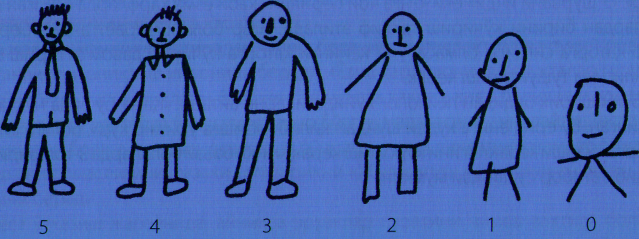 2-topshiriq — yozma harflar bilan yozilgan so‘zlarni ko‘chirish: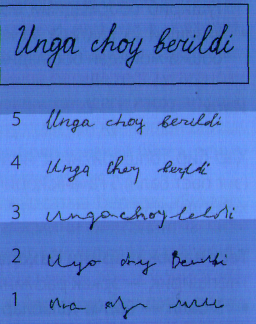 5 ball — namuna yaxshi va to‘liq qilib ko‘chirilgan. Harflar namuna harf-
laridan eng ko‘pi bilan ikki marta katta. Birinchi harf balandligi bo‘yicha yozma harfga mos keladi. Harflar ikkita so‘zda bir-biriga aniq bog‘langan.
Ko‘chirilgan ibora gorizontal chiziqdan ko‘pi bilan 30 darajaga og‘adi.4 ball — namuna aniq ko‘chirilmagan, harflarning o‘lchami va gorizontal chiziq unchalik hisobga olinmagan.Zball—yozuv aniq ikkiga ajratilgan va namuna harflariga o‘xshash chiziqlarni ajratib olish mumkin.2 ball — hech bo‘lmaganda ikkita harf namunaga mos keladi. Ko‘chirilgan yozuv bir qator nimadir yozilganga o‘xshaydi.1 ball — aji-buji chiziqlar.3-topshiriq— nuqtalar guruhlarini chizish.5 ball — namuna deyarli aniq ko‘chirilgan. Bitta
nuqta qator yoki ustundan chetga chiqishi mumkin.
Namuna kichraytirilishi mumkin, biroq kattalashtirish ikki barobardan oshmasligi kerak. Rasm namunaga parallel bo‘lishi kerak.4 ball — nuqtalar soni va joylashishi namunaga mos keladi, biroq chetlashtirish mavjud.Qator va ustun orasida nuqtalar joyining o‘zgarishi uchtadan oshmasligi ke-rak.3 ball — rasm umuman namunaga o‘xshash, eni va bo‘yida namunadan 2 barobar katta emas. Nuqtalar soni namunadagidan 2 barobar katta emas. Nuqtalar soni
namunadagidan farq qilishi mumkin, biroq 20 tadan oshmasligi va 7 tadan kam bo‘lmasligi kerak, ixtiyoriy burilish, hatto 180 darajagacha yo‘l qo‘yiladi.2 ball — rasm noto‘g‘ri, namunaga mos kelmaydi, lekin nuqtalardan iborat. Namuna o‘lchamlari va nuqtalar soni hisobga olinmagan. Ixtiyoriy shakllarga yo‘l qo‘yilmaydi.1 ball — aji-buji chiziqlar.XulosaUchchala topshiriq natijalarining yig‘indisi bo‘yicha 3-6 ball to‘plaga ning rivojlanishi me’yordan past deb qaraladi.7-11 ball — o‘rtacha, 12-15 ball — o‘rtachadan yuqori.3-6 ball to‘plagan bolalarni chuqur tekshirish zarur, chunki ularning ruhiy rivojlanishda orqada qolgan, shu jumladan pedagogik qarovsiz bolalar uchrashi mumkinEksperiment  metodida  u  ѐki  bu  psixik  jaraѐn  yuzaga  keladigan  sharoitni tekshiruvchi  psixologning,  ya’ni  ekperimentatorning  o‘zi  tashkil  qiladi. Bunda  eksperimentator  o‘rganaѐtgan  psixik  jaraѐnlarni  bolalarda  bir  necha marta  yuzaga  keltirib  o‘rganadi.  Biz  umumiy  psixologiyadan  bilamizki, eksperiment  metodi  2  xil  bo‘ladi:  laboratoriya  eksperimenti  va  tabiiy eksperiment.  Bolalar  psixologiyasida  eksperimentning  har  ikkala  turidan keng  foydalaniladi.  Birok,  bu  metodlardan  bolalar  psixologiyasida  foydalanishning  o‘ziga  xos  tomoni  shundaki,  maktabgacha  tarbiya  ѐshidagi bolalar  laboratoriya  sharoitida  o‘tkaziladigan  tajribalar  bilan  tabiiy sharoitda o‘tkaziladigan tajribaning unchalik farqiga bormaydilar.   Har  ikkala  holda  ham  tajribalar  vazifa  tarzida  emas,  balki  o‘yin tarzida o‘tkazilsa natija yaxshi chiqadi. Masalan: kichik va o‘rta guruh ѐshidagi bolalarga  biri  ikkinchisidan  bir  oz  uzunroq  bo‘lgan  taѐqcha  ko‘rsatilib, ulardan qaysi biri uzunroq ekanligini so‘ralsa, bolalar hech e’tibor bermay, tasodifan  bittasini  ko‘rsataveradilar.  Agar  bunday  farqlash  ularning o‘yinlariga aylantirilsa, bolalar darhol e’tibor bilan qaraydilar. CHunonchi, uzunroq  taѐqchani  harakat  qilib,  o‘yinga  tushadigan  ayiqcha  ѐki  kuchukchaning mexanizmiga  tirab  qo‘yilsa,  qisqarok  taѐqchani  uzunrok  taѐqchaning  oldiga tashlab, bolalarga uzunroq taѐqchani topsangiz ayiqcha o‘yinga tushadi, deyilsa diqqat-e’tibor bilan qarab uzun taѐqchani topadilar. Eksperiment metodidan guruhlarda  o‘tkaziladigan  mashg‘ulot  paytida  keng  foydalanish  mumkin. Masalan,  turli  ѐshdagi  bog‘cha  bolalari  bilan  o‘tkaziladigan  didaktik 25 mashg‘ulotlarda  tabiiy  eksperiment  metodini  qo‘llash  mumkin.  Bunda bolalarga  har-xil  xayvonlar  (ot,  sigir,  qo‘y,  echki,  tuya  kabi),  parrandalar (kaptar,  xo‘roz,  tovuq,  qarg‘a,  zag‘izg‘on,  ukki,  kurka),  mevalar  (gilos,  olcha, olxo‘ri,  olma,  nok,  behi)  kabi,  sabzavotlar  (piѐz,  sholg‘om,  sabzi,  kartoshka, karam, qovoq, sarimsoq, piѐz kabi) tasvirlangan rasmli kartochkalarni aralash holda  berib,  ularni  guruhlarga  ajratishlarida  ularni  umumlashtirish xususiyatlarini  o‘rganish  mumkin.  Odatda,  guruh  sharoitida  o‘tkaziladigan bunday  eksperimentni  tabiiy  eksperiment  deb  yuritiladi.  Laboratoriya  va tabiiy  eksperimentlardan  tashqari  bolalar  psixologiyasida  tarkib toptiruvchi  eksperiment  ham  keng  qo‘llaniladi.  Tarkib  toptiruvchi eksperimentni  mohiyati  shundan  iboratki,  bunda  bolalarga  u  ѐki  bu psixologik xususiyat tarkib toptiriladi va mustahkamlanadi. Masalan, bog‘cha ѐshidagi bolalar ayni bir vaqtning uzida butunni va uning qismlarini to‘la idrok  qilolmaydilar.  Ular  o‘z  diqqatlarini  bir  butun  narsaning  o‘ziga  ѐki uning  bo‘laklariga  qarata  oladilar.  Ular  bir  butun  narsaning  ayrim qismlardan  tarkib  topganligini  tasavvur  qila  olmaydilar.  Tarkib toptiruvchi  eksperiment  orqali  bolalar  bir  butun  narsani  uning  qismlari bilan bir paytda idrok qilishga undaydilar. Buning uchun bolalarga bir butun narsaning  bo‘laklarini  englarida  birlashtirib,  butun  narsani  obrazlarini yarata  olish  mashqini  qildiradi.  Bunday  eksperiment  o‘tkazishda  turli geometrik  figuralar  va  ularning  bo‘laklaridan  foydalanish  mumkin  (doira, kvadrat, kub, romb va b). Tarkib toptiruvchi  eksperiment metodini pedagogik eksperiment  metodidan  farqlash  kerak.  Tarkib  toptiruvchi  eksperiment orqali turli ѐshdagi bolalarni u ѐki bu narsalarni to‘g‘ri idrok qila olishga  o‘rgatilsa, pedagogik eksperiment orqali esa biror ta’lim-tarbiya metodining samaradorligi  aniqlanadi.  Masalan,  biror  tadqiqotchi  bolalar  son-sanoqni o‘rgatishning  qandaydir  metodini  ishlab  chiqqan  bo‘lsa,  uni  pedagogik eksperiment orqali sinab ko‘radi.  Kuzatish  va  eksperiment  asosiy  metodlar  hisoblanadi,  lekin  bulardan tashqari  bir  qator  ѐrdamchi  metodlar  ham  mavjud.  Masalan:  faoliyat mahsulotlarini  o‘rganish  metodi,  sotsiometrik  va  test  metodlari.  Faoliyat mahsulotlarini o‘rganish metodi haqida gap borar ekan, shuni aytish kerakki, bolalar ham juda katta odamlar singari doim ma’lum faoliyat bilan mashg‘ul bo‘ladilar.  Katta  odamlar  boshqa  odamlar  uchun  kerak  bo‘ladigan  ijtimoiy foydali narsalar ishlab chiqarish faoliyati bilan band bo‘lsalar, bolalar o‘z faoliyatlarida  deyarli  ijtimoiy  foydali  mehnat  bilan  shug‘ullanmaydilar. Bog‘cha  ѐshidan  bolalarning  faoliyatlari  -  o‘yin,  rasm  chizish,  plastilin  ѐki loydan  biror  narsa  yasash,  applikatsiya,  qurish-yasash  va  shu  kabilardan  iborat bo‘lishi mumkin. Bolalar odatda, katta kishilarning topshiriq va takliflari 26 bilan  ma’lum  faoliyatga  kirishadilar.  Ayrim  hollardagina  bolalarning o‘zlari mustaqil ravishda u ѐki bu faoliyatni bajaradilar. Har ikki xolatda ham  bolalar  faoliyati  ma’lum  natijaga  ega  bo‘ladi.  Ko‘pincha  bolalar faoliyatining mahsuloti ular chizgan rasmlarga, loy ѐki plastilindan yasalgan narsaga  qarab  o‘rganiladi.  Ko‘pincha  bolalarning  chizgan  rasmlarida  ular idrokining xususiyatlari va ongida yuzaga kelaѐtgan turli tasavvurlar hamda atroflaridagi  narsa  va  hodisalarga  bo‘lgan  munosabatlarida  o‘z  ifodasini topadi.  Ana  shu  jihatdan  bolalarning  chizgan  rasmlaridan  faoliyat mahsulotini  o‘rganish  sifatida  foydalanish  maqsadga  muvofiqdir.  Turli ѐshdagi bolalarning ishlagan rasmlarini analiz qilish orqali ularning ayni paytdagi  ehtiѐjlarini,  mayl-istaklari,  qiziqishlari,  qobiliyati  va laѐqatlarini  o‘rganish  mumkin.  SHu  sababli,  bu  metoddan  ham  bolalar psixologiyasida  keng  foydalaniladi.  So‘rash  –  suhbat  metodidan  bolalar psixologiyasida  ancha  cheklangan  holda  foydalaniladi.  Bu  metodni  bog‘cha  ѐshidagi  bolalarga  nisbatan  deyarli  qo‘llab  bo‘lmaydi,  chunki  bu  ѐshdagi bolalarda turmush tajribasi juda oz, tafakkurlari hali yaxshi rivojlanmagan bo‘ladi.  SHu  sababli  kichik  ѐshdagi  bolalar  kattalarning  bergan  savollariga o‘ylamay-netmay  javob  qaytaraveradilar.  So‘rash  metodidan  foydalanilganda odatda juda sodda ishlangan ayiqchalar, uzoq va yaqin qilib ishlangan uylar va daraxtlar va x.k.  Bolalardan  qaysi ayiq katta, qaysi ayiqcha kichik ѐki qaysi uy uzoq, qaysi uy yaqin deb so‘raladi. Besh-olti  ѐshli  bolalarga  nisbatan  suhbat  metodini  qo‘llash  mumkin. Bunda  bolalar  bilan  o‘tkaziladigan  suhbatning  mavzusi  va  suhbat  paytida bolalarga  beriladigan  savollar  oldindan  yaxshilab  o‘ylab  olinadi. Tayѐrgarsizlik to‘satdan o‘tkazilgan suhbatdan yaxshi natija chiqmaydi. Suhbat metodi  orqali  bog‘cha  ѐshidagi  katta  bolalarning  bilimlarini,    narsa  va hodisalar  haqidagi  tasavvurlarni  aniqlash  va  tevarak-atrofdagi  odamlar hamda turli narsalarga bo‘lgan munosabatlarini o‘rganish mumkin.  Bolalar psixologiyasida so‘nggi yillarda qo‘llana boshlagan metodlardan biri,  test  metodidir.  Test  so‘zi  inglizcha  so‘z bo‘lib,  u  o‘lchash  degan  ma’noni bildiradi.  Test  metodi  orqali  bolalarning  umumiy  aqliy  taraqqiѐt darajalari  va  ayrim  psixik  jaraѐnlarning  (tafakkur,  xaѐl,  xotira  kabi) qanchalik  rivojlanganlik  darajasi  aniqlab,  taqqoslanadi.  Test  metodi ѐrdamida  bolalarning  o‘z  ѐshlariga  nisbatan  normal  taraqqiy  etganliklari ѐki  orqada  qolganliklarini  ham  aniqlash  mumkin.  Masalan,  test  metodidan-bolalarga topshiriladigan vazifalari bir necha variantda bo‘lib, ular kuchlari etgan variantdagi vazifalarni bajaradilar. Har bir bajariladigan vazifaga ball sistemasida baho qo‘yib boriladi. Vazifalardan qanchasi bajarilganligi va to‘plagan baliga  qarab, bolalarning o‘rtacha taraqqiѐti belgilab beriladi. 27 Qo‘llaniladigan  testlar  orasida  bolalarning  umumiy  aqliy  darajasiga qaratilgan  va  intellektual  testlar  deb  ataladigan  testlar  ma’lum  bo‘lmagan vazifalardan  tuzilgan  bo‘lib,  bolalardan  butun  aqliy  imkoniyatlarni  ishga solishga  to‘g‘ri  keladi.  Bolalarning  aqliy  taraqqiѐt  darajalarini  ilmiy ravishda  aniqlash  oson  ish  emas.  Bolalar  umumiy  aqliy  taraqqiѐtning  juda ko‘p  xususiyatlari  mavjud.  Intellektual  testlarda  bolalarga  beriladigan  vazifalar  ularning  umumiy  aqliy  taraqqiѐtlarini  ifodalovchi  eng  muhim xususiyatlarini  ro‘ѐbga  chiqaradigan  qilib  tuzilishi  kerak.  Agarda intellektual testlarda beriladigan vazifalar bolalarning ѐsh xususiyatlari va  aniq  taraqqiѐt  darajalariga  to‘g‘ri  kelmasa,  bolalarning  aqliy taraqqiѐtlari haqida mutlaqo yangicha xulosaga kelish mumkin. Bog‘cha ѐshidagi bolalarga  nisbatan  qanday  intellektual  testlardan  foydalanish  mumkin? Bunday testlar xilma-xil bo‘lishi mumkin. Agar test vazifalari bolalarning o‘yin faoliyatlari bilan bog‘liq bo‘lsa, bolalar bunday vazifalarni bajonidil bajaradilar.  Masalan,  biror  butun  narsaning  mayda  bo‘laklarga  ajratib tashlagan  qismlarini  birlashtirib,  mayda  bo‘laklardan  murakkab  va  chiroyli applikatsiyalar yasay olish, turli labirintli rasmlardan epchillik bilan turli vazifalarni  topa  bilishi  uchun  testlardan  foydalanish  mumkin.  Bunday intellektual testlar turli ѐshdagi bog‘cha bolalarining zehnini tafakkurini aniqlash  imkonini  beradi.  SHunday  qilib,  test  metodidan  bolalar psixologiyasida ma’lum darajada foydalanishi mumkin.  Nihoyat,  bolalar  psixologiyasida  so‘ngi  yillarda  qo‘llana  boshlagan metodlardan yana biri sotsiometriya metodidir.   Sotsiometrik  metod  ѐrdamida  shaxslarning  jamoadagi  munosabatlari masalasi o‘rganiladi. Bolalar psixologiyasida esa sotsiometrik ѐrdami bilan har  bir  guruhda  bolalarning  o‘z  tenqurlari  o‘rtasida  yuzaga  kelaѐtgan  o‘zaro munosabatlari  va  ularning  guruhda  tutgan  mavqelari  o‘rganiladi. Sotsiometrik metod ѐrdami bilan bolalarning guruhdagi o‘zaro munosabatlari quyidagi  uslublarda  o‘rganish  mumkin.  Guruhdagi  bolalarning  har  birini echinish  xonasiga  chaqirib,  unga  4-5  chiroyli  qilib  ishlangan  o‘yinchoq ko‘rsatiladi (masalan mashina, toycha, ayiqcha, quѐncha, to‘pponcha kabi). Ana shu o‘yinchoqlardan bitta o‘zingga ѐqqanini tanlab olgin va uni guruhdagi eng yaxshi ko‘rgan o‘rtog‘ingni shkafiga solib qo‘y, deyiladi. Bola bir oz o‘ylanib turgach, yaxshi  ko‘rgan  bolalardan  birining  shkafiga  qo‘yib  qo‘yadi.  Guruhdagi  hamma bolalar  bu  vazifani  bajarib  bo‘lgach,  eng  ko‘p  sovg‘a  kimning  shkafiga qo‘yilganligi  aniqlanadi.  Ana  shu  ma’lumotlar  asosida  bolalarning guruhdagi  o‘zaro  munosabatlariga  doir  sotsiometriya  tuziladi.  SHkafiga  eng ko‘p sovg‘a qo‘yilgan bola guruhning eng sevimli va shkafiga bironta ham sovg‘a qo‘yilmagan  bola  guruhning  inkor  qilgan,  ya’ni  ѐqtirmagan  odami  bo‘lib 28 chiqadi.  SHunday  qilib,  sotsiometrik  metodni  bog‘cha  ѐshidagi  bolalarga nisbatan  ham  qo‘llash  mumkin.  Har  bir  tarbiyachi  o‘z  guruhidagi  bolalarning jismoniy,  aqliy,  ahloqiy  rivojlanish  xususiyatlarini,  bolalar  psixik taraqqiѐtining  umumiy  qonuniyatlarini  kuzatib  aniqlashi  zarur.  SHu  bilan birgalikda  tarbiyachida-bolalarga  nisbatan  individual  munosabatda bo‘lishning  to‘g‘ri  yo‘l-yo‘riqlarini  belgilash  maqsadida  har  bir  bolaning individual psixologik xususiyatlarini aniqlashga intilishi lozim. Tarbiyachi  ayni  bir  vaqtning  uzida  guruhdagi  bolalarning  hatti-harakatlari va fe’l-atvorlarini o‘rgana olmaydi. SHuning uchun ular diqqat -e’tiborlarini  bir  necha  kun  davomida  u  ѐki  bu  bolaga  qaratib,  uni  har tomonlama  chuqurroq  o‘rganishga  harakat  qilishi  lozim.  SHu  narsani  esdan chiqarmaslik kerakki,  tarbiyachining bolalarni  o‘rganishining qat’iy  va  aniq maqsadi  bo‘lishi kerak. Bolalarning  barcha  xususiyatlarini  birdaniga  o‘rganib  bo‘lmaydi. Bolalarning  ehtiѐjlari  qiziqishlari,  mayl  va  istaklari,  qobiliyatlari, diqqatlari,  nutq  hamda  tafakkurlarining  xususiyatlarini  birin-ketin shoshmasdan o‘rganish lozim. Tarbiyachi  kundalik  ish  sharoitida  bolalarni  o‘rganar  ekan,  u  kuzatish, eksperiment, ѐrdamchi kabi metodlardan foydalanishi mumkin. 1.4. Bolalar psixologiyasining boshqa fanlar bilan aloqasi Bolalar psixologiyasi fani o‘z predmetini o‘rganishda falsafa, umumiy psixologiya, pedagogika, maktabgacha tarbiya pedagogikasi, ijtimoiy sixologiya, ѐsh  psixologiyasi,  bir  qator  tibbiѐt  fanlari:  bolalar  gigienasi,  pediatriya, bolalar anatomiyasi va fiziologiyasi fanlari bilan chambarchas bog‘liqdir.  Falsafa va bolalar psixologiyasi.    Falsafa-tabiat, jamiyat va inson taraqqiѐtining eng umumiy qonunlari haqidagi  fan.  Falsafa  qonunlari  boshqa  fanlarning,  shu  jumladan,  bolalar psixologiyasi  fanining  qonunlari  bo‘lib  hisoblanadi.  Masalan,  falsafa qonunlari orasida dialektika ta’limotining uch qonuni-qarama qarshiliklar birligi  va  kurash,  miqdor  o‘zgarishlarining  sifat  o‘zgarishlariga  o‘tish, inkorni inkor etish qonunlari asosiy o‘rinni egallaydi. Bola taraqqiѐti ham qapama-qarshiliklar  birligi  va  kurash,  ya’ni  mavjud  extiѐjlar  bilan  bola-ning  real  imkoniyatlari  o‘ptasidagi  kurash  natijasidir.  Falsafa  qonunlari bolalar psixologiyasi fani uchun metodologik asos bo‘lib xizmat  qiladi. Pedagogika va bolalar psixologiyasi. Pedagogika-ta’lim  va  tarbiya      qonunlari,  metod  va  usullari  haqidagi fan.  U  ta’lim  va  tarbiyaning  maqsad  va  vaeifalarini,  ularning  shaxs taraqqiѐti  va  jamiyat  haѐtidagi  o‘rnini  ochib  beradi.  Pedagogika  va 29 psixologiya  fanlarining  insonga  ta’lim  va  tarbiya  berish  soxasidagi hamkorligi chyqur tarixga ega. O‘z davrida mashxur rus pedagogi K.A. Ushinskiy pedagogika barkamol shaxs tarbiyasining rejasini  ishlab chiqishi  uchun inson haqidagi barcha fanlarning yutuqlariga tayanishi kerakligi, bu fanlar orasida esa psixologiya markaziy o‘pin  egallashini ta’kidlagan edi. Bolaga ta’lim va tarbiya berishga oid vazifalarni xal etishda pedagogika qanday qilib ta’lim-tarbiya berish kerakligini aytsa, psixologiya nima uchun aynan shynday qilish kerakligini  aniqlaydi.  Masalan,  pedagogika  maktabgacha  ѐshdagi  bolalar  ta’limi  va  tarbiyasida    o‘yin  usullaridan  foydalanish  kerakligini ta’kidlaydi.  Psixologiya  esa  buning  sababi  ushbu  ѐsh  davrida  o‘yin  etakchi faoliyat ekanligini tyshuntiradi. Tibbiѐt va bolalar psixologiyasi.     Tibbiѐt-inson  salomatligi  va  kasalliklari,  kasalliklarning  oldini olish  va  ularni  davolash,  shuningdek,  salomatlikni  mustahkamlash  haqidagi fan. Tibbiѐt va psixologiyaning o‘zaro  hamkorligi natijasida psixosomatika -  psixologik  omillarning  salomatlikka  salbiy  ta’siridan  kelib  chiqadigan kasalliklar  ta’sirini  o‘rganadi.  Bolalarda  uchraydigan  ko‘pgina kasalliklarning  manbai  psixologik  xarakterga  egadir.  Masalan, tadqiqotlarning  ko‘psatishicha,  bronxial  astma  bilan  og‘rigan  kasallarning ko‘pchiligiga  bolaligidan  ota-onalari  emotsiyalarni  erkin  ifodalashga, tashabbus ko‘psatish imkoniyatini chegaralaganligidandir. Umumiy psixologiya va bolalar psixologiyasi.     Umumiy psixologiya - umumiy psixologik qonuniyatlarni, psixologiyaning nazariy tamoyillarini, asosiy kategoriyalarini, metodlarini  o‘rganuvchi fan bo‘lsa, bolalar psixologiyasi esa turli ѐsh  bosqichlarida tafakkurning qanday  xususiyatlar    kasb  etishini,  tafakkurning  qanday  rivojlanishini  o‘rganadi. Bundan albatta, umumiy psixologiyadagi tasavvurlarga tayanadi, uning metod-lari va kategoriyalaridan foydalanadi. Ijtimoiy psixologiya  va bolalar psixologiyasi.          Ijtimoiy  psixologiya  -  psixologiya  fanining  tarmog‘i  bo‘lib,  in-sonlarning ijtimoiy guryxlarga mansubligi bilan   taqozolangan xulq atvori va faoliyatini, shuningdek, shu ijtimoiy guryxlarning o‘zini o‘rganish bilan shyg‘yllanadi.  Bolalar  psixologiyasi  bola  psixik  taraqqiѐtini  o‘rganar  ekan, albatta,  bolalar  guruhi,  bu  guruhda  bolalar    o‘rtasida  amalga  oshuvchi munosabatlarni  e’tibordan  chetda    qoldirmaydi.  Bolalar  psixologiyasi, ayniqsa, bolaning tengdoshlari va  kattalar bilan bo‘lgan muloqoti va uning bola rivojlanishiga ta’sirini o‘rganishga aloxida e’tibor qaratadi. Bolalar psixologiyasi fanining ѐsh psixologiyasi  tarkibidagi o‘pni.           Bolalar  psixologiyasi  -  ѐsh  psixologiyasi  fanining  bo‘limlaridan biridir.  YOsh  psixologiyasining,  shu  jumladan,  bolalar  psixologiyasining psixologiya  fanidagi  boshqa  tarmoqlardan  farqi  shundaki,  u  psixik xodisalarning o‘zini  emas,  balki  rivojlanishi  va  yosh  bilan  bog‘liq  ravishda o‘zgarishini tadqiq etadi.   YOsh  psixologiyasining  bugungi  kundagi  eng  muxim  muammolari  quyidagilardan iborat:   a)  turli  psixofiziologik  funksiyalarning  ѐshga  oid  me’ѐrlarini  ilmiy jihatdan asoslab berish;   b) individ, shaxsning etuklik mezonlari va namunalarini  aniqlash;   v) haѐtning turli bosqichlarida insonning real va potensial imkoniyatlari qanday bo‘lishini aniqlash;   g)  inson  haѐtining  dastlabki  bosqichlari  uning  kelgusidagi  taraqqiѐtida qanday rol o‘ynashini tushunish va ilmiy bashorat  qilish. Ushbu muammolarni   xal etish uchun inson haѐtining xap bir   bosqichida - bolalikda,  o‘smirlikda,  o‘spirinlikda,  etuklik  va  qarilikda  uning psixikasidagi o‘zgarishlarni chyqur o‘rganish  talab etiladi. Nazorat savollari: 1.  Bolalar psixologiyasi fani nimani o‘rganadi? 2.  Bolalar psixologiyasi fanining asosiy vazifalarini sanab bering? 3.  Fanning metodlari haqida nimalarni bilasiz? 4.  Sotsiometriya metodi qanday metod? 5.  Maktabgacha  ѐshidagi  bolalarda  ahloqiy  sifatlarning  tarkib  topishi haqida so‘zlab bering. 6.   Psixologiya fanining sohalari haqida nimalarni bilasiz? 1-amaliy mashg‘ulot: Maktabgacha ѐshdagi bolalarning  rivojlanishi va ular faoliyatining psixologik tavsifi. Reja:  1. Maktabgacha ѐshdagi bola taraqqiѐtining umumiy xususiyatlari  2. Maktabgacha ѐshda mehnat va o‘yin faoliyatlarining o‘ziga xosligi  3. Bolalarning shaxsiy va ijtimoiy tayѐrgarligi                  4. Maktabgacha ѐshdagi bolalar inqirozi Ontogenezda 3 dan 7 ѐshgacha bo‘lgan davr bog‘cha ѐshi davri ѐki maktabgacha ѐsh  davri  hisoblanadi.  Maktabgacha  ѐshdagi  bolalar  psixologiyasida  juda  tez sifat  o‘zgarishlari  bo‘lishini  inobatga  olgan  holda  3  davrga:  3-4  ѐsh  kichik maktabgacha  davr,  (kichik  bog‘cha  ѐshi),    4-5  o‘rta  maktabgacha  davr,  (o‘rta  bog‘cha ѐshi), 6-7 ѐsh katta maktabgacha davr, (katta bog‘cha ѐshi)ga ajratish mumkin. Bola rivojlanish  jaraѐnida  kishilik  avlodi  tomonidan  yaratilgan  predmet  va hodisalar olami bilan munosabatga kirishadi. Bola insoniyat qo‘lga kiritgan barcha  yutuqlarni  faol  ravishda  o‘zlashtirib,  asta-sekinlik  bilan  egallab boradi. Bunda predmetlar olamini, ular ѐrdamida amalga oshiriladigan xatti-harakatlarni,  tilni,  odamlar  orasidagi  munosabatlarni  egallab  olishi, faoliyat  motivlarining  rivojlanishi,  qobiliyatlarning  o‘sib  borishi,  katta ѐshli  kishilarning  bevosita  ѐrdamida  amalga  oshirilib  borilishi  lozim. Asosan, shu davrdan boshlab bolaning mustaqil faoliyati kuchaya boshlaydi. Bog‘cha  ѐshidagi  bolalarga  beriladigan  tarbiya,  ularning  murakkab harakatlarini  o‘zlashtirish,  elementar  gigiena,  madaniy  va  mehnat malakalarini shakllantirish, nutqini rivojlantirish hamda ijtimoiy axloq va estetik didning dastlabki kurtaklarini hosil qilishga qaratilishi lozim. Mashhur  rus  pedagogi  Lestgaftning  fikricha,  insoning  bog‘cha  ѐshidagi  davri shunday  bir  boqichki,  bu  davrda  bolalarda  xarakter  xislatlarining namunalari shakllanib, axloqiy xarakterning asoslari yuzaga keladi.  Bola bog‘cha ѐshiga etgach, uning psixik taraqqiѐtida jiddiy o‘zgarishlar yuzaga  keladi.  CHunki  xuddi  ana  shu  davrdan  boshlab  bolaning  mustaqil faoliyati anchagina kuchaya boshlaydi. Bog‘cha ѐshidagi bola mustaqil faoliyatda bo‘la olishi uchun zarur bo‘lgan ikkita qudratli kuchga ega. Birinchidan, ma’lum darajada  o‘ziga  bo‘ysundirilgan  xarakat  apparatiga,  ikkinchidan  esa, atrofidagi  katta  odamlar  va  o‘z  tengdoshlari  bilan  bir  qadar  erkin  munosabatda  bo‘la  oladigan  nutqqa  ega.  Mana  shuning  uchun  bu  ѐshdagi bolalarning  xulq-atvorlari,  xatti-xarakatlari,  qiziqish  va  extiѐjlari bog‘chagacha  ѐshdagi  bolalarnikidan  keskin  farq  kiladi.  Bu  esa,  o‘z  navbatida, bog‘cha  ѐshidagi  bolalar  bilan  bog‘chagacha  ѐshdagi  bolalar  ta’lim-tarbiyasiga 33 xam  turlicha    munosabatda  bo‘lishni  taqozo  qiladi.  Bog‘cha  ѐshidagi  davrda bolaning  barcha  psixik  jaraѐnlari  jadal  rivojlana  borib,  uning  tashqi muxit  bilan  bo‘ladigan  munosabatlarida  anchagina  o‘zgarishlarni  yuzaga keltiradi.  Bir  tomondan,  bola  bog‘cha  ѐshiga  etgach,  kattalarning  doimiy ѐrdamlaridan  ancha  ozod  bo‘lib,  ulardan  bir  qadar  uzoqlashadi,  ikkinchi tomondan,  kattalar  bilan  bo‘lgan  munosabatlari  murakkab,  ko‘p  tomonlama xarakter kasb eta boshlaydi.  Bog‘cha ѐshidagi bolalarning psixik jihatdan rivojlanishlarida ularda paydo  bo‘ladigan  xilma-xil  extiѐj  va  qiziqishlar  bolalarni  u  ѐki  bu xarakatga undovchi, ularni ishga soluvchi (omil) xisoblanadi. Ma’lumki, ilk ѐshdagi  bolalarda  (yangi  chaqaloklarda)  asosan  organik  extiѐjlar  (masalan: ovqatlanish, tashnalikni qondirish, uxlash kabi)lar mavjud bo‘ladi. Bolaning faoliyat  doirasi  kengaygan  sari  atrofidagi  narsalarni  bilishga  qaratilgan extiѐjlari  xam  orta  boradi.  Bunga  sabab  bolada  turmush  tajribasining ozligidir. Xar bir narsa bola uchun yangilik bo‘lib tuyuladi va bola uni xar tomonlama  bilib  olishga  intila  boradi.  SHuning  uchun  xam  ular  juda  ko‘p savollar  beradi.  Maktabgacha  ѐshdagi  bolalarning  psixik  jixatdan rivojlanishlarida bog‘cha muhiti juda katta rol uynaydi. Bog‘chadagi tartib, intizom  va  turli-tuman  ta’limiy  mashg‘ulotlar  bolalarda  yuksak  ijtimoiy, intellektual,  axlokiy  va  gigienik  extiѐjlarning  uyg‘un  ravishda  yuzaga kelishi uchun sharoit tug‘diradi.  Psixologiya nuqtai nazaridan qaraganda, odatlar o‘z mohiyati jihatidan extiѐjga  yaqin  narsalardir.  Boshqacha  qilib  aytganda,  turlicha  odatlar kundalik  xaѐtda  takrorlana  berishi  natijasida  vujudimizga  juda  singib ketib, extiѐjga aylanib qoladi. SHuning uchun bolalarda ijobiy va foydali extiѐjlarni  tarbiyalash  deganda  ularda  ijobiy  va  foydali  odatlarni  xosil kilishni tushunamiz. Bog‘cha ѐshidagi davrda xosil kilingan mustaxkam ijobiy odatlar  (extiѐjlar)  kishining  butun  umri  davomida  saklanib  koladi.  Bog‘cha ѐshidagi bolalarning psixik jixatdan rivojlanishlarida qiziqishning xam roli  g‘oyat  kattadir.  Qiziqish,  xuddi  extiѐj  kabi,  bolani  biror  faoliyatga undovchi  (xarakatga  soluvchi)  omillardan  biridir.  Qiziqish  deganda,  biz voqelikdagi  narsa  va  xodisalarni  birmuncha  chuqurrok  bilishga  qaratilgan maxsus intilishni tushunamiz. Demak, qiziqish bilish jaraѐni bilan bog‘liq bo‘lgan xar bir shaxsning murakkab sifatidir. Bog‘cha ѐshidagi bolalar xamma narsalarga birdek qiziqa bermaydilar. Ular ayrim narsalarga  ko‘prok, boshka bir  narsalarga  kamroq  qiziqadilar.  Lekin  bogcha  ѐshidagi  bolalarning qiziqishlari  katta  odamlardagi  kabi  bir  narsaga  nisbatan  qat’iy  xamda mustahkam  bo‘lmay,  bir  narsadan    ikkinchi  bir  narsaga  tez-tez  o‘tib  turadi. Bundan  tashqari,  bog‘cha  ѐshidagi  bolalarning  qiziqishlari  juda  tarqoq  va yuzaki bo‘ladi. Ular narsa va xodisalarning moxiyati ѐki natijalariga emas, balki  shu  narsa  va  xodisalarning  o‘zigagina  qiziqadilar.  SHu  sababli  bog‘cha ѐshidagi  bolalarda  asosan  beqaror  va  bevosita  qiziqishlar  ustun  turadi. Tarbiyachi  bog‘chada  turli  mashg‘ulotlar,  ekskursiyalar,  suhbatlar  o‘tkazish  va kitoblar  o‘qib  berishi  va    bolalarda  markazlashgan  barqaror  qiziqishlarni yuzaga keltirishga xarakat qilishlari lozim. Bola  psixologiyasining  rivojlanishida  qiziqishning  axamiyati shundaki,  bola  qiziqqan  narsasining  mumkin  qadar  chuqurrok  bilishga tirishadi.  Binobarin,  uzoq  vaqt  davomida  qiziqqan  narsasi  bilan shug‘ullanishdan zerikmaydi. Bu esa, o‘z navbatida, bolaning diqqati, irodasi kabi  muxim  psixik  jaraѐnlarini  rivojlantirish  xamda  mustahkamlashga ѐrdam beradi. Bolalarda biror sohaga nisbatan barvaqt yuzaga kelgan qiziqish kelajakda ularning shu sohani yaxshi egallashlari uchun qandaydir tayѐrgarlik rolini o‘ynaydi. Bog‘cha  xaѐtining  ko‘p  qirrali  va  sermazmunligi  bolalar  bilish faoliyatlarining  kengayishiga  xamda  chuqurlashishiga  ѐrdam  beradi.  Bu  esa asosiy bilish jaraѐnlari bo‘lgan – sezgi, idrok , tasavvur, xotira va tafakkur kabi jaraѐnlarning xarakterini o‘zgartirib yuboradi. Bog‘cha  ѐshidagi  bolalarda    bu  asosiy  bilish  jaraѐnlari  bir-biridan differensiyalashgan  (ajratilgan)  bo‘ladi.  Bog‘cha  ѐshidagi  bola  biron  uyin faoliyati ѐki biron narsa bilan  mashg‘ul bo‘lishi jaraѐnidagina emas, balkiBog‘cha  ѐshidagi  bolalarda  ayrim  psixik  jaraѐnlarning  rivojlanishi bilan birga ularning shaxsi va shaxsiy xislatlari xam tarkib topa boshlaydi. Bolaning  tashqi  muhitdagi  narsa  va  xodisalar  xamda  o‘ziga  nisbatan  bo‘lgan to‘g‘ri,  oqilona  munosabatlarining  asosi  xuddi  shu  davrda  yuzaga  keladi. Bundan  tashqari,  bog‘cha  ѐshidagi  davrda  bolaning  qobiliyatlari  tez rivojlanib,  yangi-yangi  extiѐjlar  va  qiziqishlari  xosil  bo‘ladi.  Bola shaxsining ana shunday rivojlanib borishi natijasida uning xarakteriga oid xislatlar namoѐn bo‘la  boshlaydi.  Maktabga borish bolalarning xaѐtida juda katta voqeadir. Maktab xaѐti bolalarga  yangi  bir  dunѐni  ochib  beradi,  maktab  davrida bolalarning  asosiy faoliyatlari  o‘zgaradi.  Maktab  ѐshidan  boshlab  bolalarning  asosiy faoliyatlari,  asosiy  vazifalari  o‘qish,  fan  asoslarini  puxta  o‘zgartirish  bo‘lib qoladi. Etti ѐshli bolalar uchun yangi faoliyat bo‘lgan o‘qish ulardan yangi sifat, yangi xususiyatlarga  ega bo‘lishlarini  talab qiladi.  O‘qish faoliyati uchun  bolalarda  barqaror  diqqat,  o‘tkir  zehn,  mustahkam  xotira,  bir  kadar tafakkur,  yaxshi  nutk,  iroda    va  shu  bilan  birga  mustaqillik,  batartiblik xislari  bo‘lishi  kerak.  Bolalarning  maktabga  borishlari  biroz  murakkab bosqichdir.  SHuni  xam  nazarda  tutish  lozimki  bolalar  maktabga  o‘tishlari natijasida ularning ijtimoiy xolatlarida xam o‘zgarishlar yuz beradi. Ma’lumki,  bolalar  bog‘chasining  asosiy  vazifalaridan  biri  bolalarga har tomonlama tarbiya berib, ularni taraqqiѐt darajalarining maktabda o‘qiy oladigan qilishdan iboratdir. Bu esa o‘z navbatida maktabdagi o‘qish ishlari bilan bog‘chadagi ta’lim-tarbiya ishlari o‘rtasida ma’lum izchillik bo‘lishini talab  qiladi.  Bog‘chada  bolalarning  jismoniy  o‘sishlariga  qanchalik  e’tibor berilsa, uning aqliy va axlokiy o‘sishlariga xam shunchalik e’tibor beriladi. Bolalarning  maktabga  chiqishlari  doimo  nazarda  tutilib  ular  bilan utkaziladigan  ta’limiy  mashg‘ulotlarda  bolalarning  idroki,  diqqati, tasavvuri, xotiralari, xaѐl xamda tafakkurlari, irodaviy sifatlari tizimli ravishda taraqqiy ettirib boriladi. SHuni  aloxida  ta’kidlab  o‘tish  lozimki,  bolalarni  maktabdagi  o‘qish jaraѐniga  tayѐrlashda  ularning  nutqini  o‘stirish  juda  zaruriy shartlardandir.  Bu  masalani  o‘z  davrida  mashxur  rus  pedagoglaridan K.D.Ushinskiy  xam  ta’kidlab  o‘tgan  edi.  K.D.Ushinskiyning  ko‘rsatishicha, bolalarning  nutqni  egallashlari  ularning  maktabdagi  o‘qishga  tayѐr ekanliklarini ko‘rsatuvchi eng ishonchli dalildir.  Bog‘cha  bolalarini  maktabga  tayѐrlashda  ularning  qiziqishlaridan foydalanish  lozim.  Katta  guruh  bolalari  maktab  xaѐti  bilan  juda  qiziqa boshlaydilar.  Bog‘cha  bolalaridagi  bunday  qiziqishni  tarbiyachi  qo‘llab-quvvatlashi va yanada ortirib borishi kerak. Buning uchun maktab va unda o‘qish 36 xaqida  qiziqarli  suhbatlar  o‘tkazish  hamda  yaqin  atrofdagi  maktabga  ekskursiya uyushtirish yaxshi natija beradi.    Bola etti ѐshga to‘lganda u jismoniy jihatdan ancha o‘sadi, o‘zini idora qilishga, nojo‘ya xatti-xarakatlardan o‘zini tiyishga, xulk-atvor koidalarini o‘zlashtirishga xarakat kiladi. U o‘zini bemalol eplaydigan bo‘ladi, o‘z kuchiga yarasha  mehnat  qila  oladi,  jamoda  yashashga  ko‘nika  boshlaydi.  Bu  davrda bolaning  turmush  tajribasi  anchagina  ortadi,  ko‘p  narsalarni  nomini  va ulardan  kanday  foydalanishni  biladi.  Xotirasi  va  tasavvurlari  o‘sib, ko‘pgina  she’r  va  xikoyalarni  ѐddan  bilib  oladi.  Etti  ѐshli  bolaning  nutqi ma’lum darajada rivojlanib, so‘z zapaslari ko‘payadi, natijada u uz o‘rtoqlari va kattalar bilan erkin suhbat qiladigan bo‘ladi.  Bola   ruhiy   rivojlanishida o‘yin va mehnat faoliyatining ahamiyati Maktabgacha  ѐshdagi  bolalarning  etakchi  faoliyati  bu  o‘yindir.  Bog‘cha ѐshidagi  bolalarning  o‘yin  faoliyatlari  masalasi  asrlar  davomida  juda  ko‘p olimlarning diqqatini o‘ziga jalb qilib qelmoqda.  Ma’lumki,  bolaning  ѐshi  ulg‘ayib  mustaqil  xarakat  qilish  imkoniyati oshgan sari uning atrofidagi narsa va xodisalar bo‘yicha dunѐqarashi kengayib boradi.  Bog‘cha ѐshidagi bola atrofidagi narsalar dunѐsini bilish jaraѐnida shu narsalar  bilan  bevosita  amaliy  munosabatda  bo‘lishiga  intiladi.  Bu  o‘rinda shu narsa xarakterliki bola bilishga tashnaligidan atrofdagi o‘zining xaddi sig‘adigan  narsalari  bilangina  emas,  balki  kattalar  uchun  mansub  bo‘lgan o‘zining kuchi xam etmayligan, xaddi sig‘maydigan narsalar bilan xam amaliy munosabatda  bo‘lishga  intiladi.  Biroq  tabiiyki  bola  o‘zidagi  bunday extiѐjlarning  birontasini  xam  xaqiqiy  yo‘l  bilan  qondira  olmaydi.  Bu o‘rinda  savol tug‘iladi, bolalarning tobora ortib boraѐtgan turli ehtiѐjlari bilan  ularning  tor  imkoniyatlari  o‘rtasidagi  qarama  -  qarshilik  qanday  yo‘l bilan xal qilinadi? Bu qarama qarshilik faqatgina birgina faoliyat orqali ya’ni  bolaning  o‘yin  faoliyati  orqaligina  xal  qilinishi  mumkin.  Buni  shu bilan  izoxlab  berish  mumkinki,  birinchidan,  bolalarning  o‘yin  faoliyati qandaydir  moddiy  mahsulot  ishlab  chiqarishga  qaratilgan  faoliyat  emas. SHuning uchun bolalarni o‘yinga undovchi sabab(motiv) kelib chiqadigan natija bilan emas balki shu o‘yin jaraѐnidagi turli harakatlarning mazmuni bilan bog‘liqdir.  Ikkinchidan  esa,  bolalar  o‘yin  jaraѐnida  o‘z  ixtiѐrlaridagi narsalarni,  o‘zlarini  qiziqtirgan,  ammo  kattalargagina  mansub  bo‘lgan narsalarga  aylantirib,    xoxlaganlaricha    erkin  faoliyatda  bo‘ladilar. Bolalarning o‘yin faoliyatlari ularning jismoniy va psixik jixatdan uyg‘un 37 ravishda  rivojlantirish  uchun  birdan  bir  vositadir.  O‘yin  bolalar  xaѐtida shunday  ko‘p  qirrali  faoliyatki,  unda  kattalarga  mansub  bo‘lgan  mehnat  xam, turli narsalar xaqida tafakkur qilish, xom xaѐl, dam olish va xushchaqchaqlik manbalari  ham  mujjasamlangandir,  ya’ni  mana  shu  jaraѐnlarning  barchasi o‘yin faoliyatida aniq bo‘ladi. SHuni xam ta’kidlab o‘tish kerakki o‘yin faqat tashqi muhitdagi narsa hodisalarni bilish vositasigina emas, balki qudratli tarbiya  vositasi  xamdir.  Ijodiy  va  syujetli  o‘yinlarda  bolalarning  barcha psixik  jaraѐnlari  bilan  birgalikda  ularning  individual  xislatlari  xam shakllanadi.  Demak,  bog‘chadagi  ta’lim  tarbiya  ishlarining  muvaffaqiyati  ko‘p jihatdan  bolalarning  o‘yin  faoliyatlarini  maqsadga  muvofiq  tashkil  eta olishga bog‘liqdir.  SHunday  qilib,  o‘yin  bolalar  xaѐli  tomonidan  yaratilgan  narsa  emas, aksincha bolalar xaѐlining o‘zi  o‘yin jaraѐnida  yuzaga  kelib rivojlanadigan narsadir.     Bog‘cha  ѐshidagi  bolalarning  o‘yin  faoliyatlari  xaqida  gapirar  ekanmiz, albatta ularning o‘yinchog‘i masalasiga xam to‘xtab o‘tish lozim.  Bolalarga  o‘yinchoqlarni  berishda  ularning  ѐsh  xususiyatlarini, tarqqiѐt darajalarini va ayni paytda ularni ko‘proq nimalar qiziqtirishini xisobga olish kerak.  Ma’lumki, 1-3 ѐsh bolalar hali tashqi muxitni juda oz o‘zlashtirganlar. Ular  xali  xattoki  narsalarning  rangini,  xajmini  xam  yaxshi  ajrata olmaydilar.  SHuning  uchun  ularga  qo‘g‘irchoq  bilan  birga  xar  xil    rangli qiyqim,  laxtak  matolar  ham  berish  kerak.  Ayniqsa,  qiz  bolalar  o‘z qo‘g‘irchoqlarini  xar  xil  rangli  matolarga  o‘rab,  ro‘mol  qilib  o‘ratib  mashq qiladilar. O‘g‘il bolalarga esa, xar xil rangli, bir-birining ichiga sig‘adigan quticha o‘yinchoqlarni berish foydalidir. O‘yin  faoliyati  bolalarni  insoniyatning  ijtimoiy  tajribasini egallashning  faol  shakli  bo‘lgan  ta’lim  faoliyatiga  tayѐrlaydi.  Odam birdaniga  ijtimoiy  tajribani  o‘zlashtirishga  kirisha  olmaydi.  Ijtimoiy tajribalarni  faol  egallash  uchun  shaxs  avvalo  etarli  darajada  nutqni egallagan bo‘lishi, ma’lum malakalar, uquvlar va elementar tushunchalarga ega bo‘lishi kerak. Bularga bola o‘yin faoliyati orqali erishadi. O‘yin  faqat  bilish  jaraѐnlarini  takomillashtiribgina  qolmay  balki bolaning      xulq-atvoriga  ham  ijobiy  ta’sir  ko‘rsatadi.  Bog‘cha  ѐshidagi bolalarda o‘z xulqini  boshqarish,  ko‘nikmalarini tarkib toptirishga bog‘liq psixologik  muammoni  o‘rgangan  olimlar  fikricha,  biror    maqsadga yo‘naltirilgan mashg‘ulotga nisbatan o‘yinda xulq ko‘nikmalarini oldinroq va  osonroq  egallash  mumkin.  Ayniqsa,  bu  omil  bog‘cha  ѐshi  davrining  xususiyati sifatida  o‘zining  ѐrqin  ifodasini  topadi.  Katta  maktabgacha  ѐshdagi 38 bolalarda o‘z xulqini  o‘zi  boshqarish ko‘nikmasi o‘yin faoliyatida ham, boshqa sharoitlarda  ham    qariyb  baravarlashadi.  Ba’zida  ular  ayrim  vaziyatlarda, masalan, musobaqa paytida o‘yindagiga qapaganda yuqoriroq  ko‘rsatkichga  ham erishishlari mumkin. YUqoridagi muloxazalar asosida umuman aytganda, o‘yin va o‘yin faoliyati bolada o‘z xulqini boshqarish ko‘nikmalarini shakllantirish uchun muhim ahamiyat kasb etadi. O‘yin faoliyati orqali bolalarda harakatning yangi ko‘rinishi, ya’ni uning fikriy,  aqliy    jihati  namoѐn  bo‘ladi  va  shuning  uchun  o‘yin  harakatlarini shakllantirish jaraѐnida bolada fikrlash faoliyatining dastlabki ko‘rinishi vujudga  keladi.  Bolaning  aqliy  kamol  topishida  ѐki  uning  umumiy kamolotida o‘yinning muxim ahamiyat kasb etishi xuddi mana shu dalil orqali o‘z  ifodasini  topadi.  Bola  o‘yin  faoliyatida  maktab  ta’limiga  tayѐrlanib boradi, shu  boisdan, unda aqliy harakatlarning yaqqol shakllari tarkib topa boshlaydi. Rolli o‘yin faqat aloxida olingan psixik jaraѐn uchun ahamiyatli emas,  balki  bolada  shaxs  xususiyat  va  fazilatlarini  shakllantirishda  xam zarurdir.  Binobarin,  katta  ѐshdagi  odamlar  rolini  tanlab,  uni  bajarish bolaning  hissiy-tuyg‘ularini    qo‘zgatuvchilar    bilan  uzviy    bog‘liq  xolda namoѐn bo‘ladi. CHunki o‘yin davomida bolada har xil xoxish va istaklar tug‘ila boradi,  bular  boshqa  narsalarning  tashqi    alomatlari    o‘ziga  rom  etishi sababli    hamda  bolaning  ixtiѐridan  tashqari,  tengdoshlarining  ta’siri ostida tug‘iladi. Rolli  o‘yin  -  bog‘cha  ѐshidagi  bolalarning  etakchi  faoliyatidir.  Rolli o‘yin  mazkur  ѐsh  davridagi  bolalarning  eng  muxim  faoliyati  bo‘lib,  ular bunday o‘yinda go‘ѐ katta ѐshdagi odamlarning barcha vazifalari va ishlarini amalda  bevosita  bajaradilar.  SHu  boisdan  o‘yin  faoliyati  uchun  maxsus yaratiladigan  sharoitlarda  ijtimoiy  muhit  voqealari,  oilaviy  turmush xodisalari, shaxslararo munosabatlarini umumlashtirgan xolda aks ettirishga harakat  qiladilar.  Bolalar  kattalarning  turmush  tarzi,  his-tyyg‘usi,  o‘zaro muomala  va  muloqotlarining  xususiyatlarini,  o‘ziga  va  o‘zgalarga,  atrof-muhitga  munosabatlarini  yaqqol  voqelik  tarzida  ijro  etish  uchun  turli o‘yinchoqlardan,  shuningdek,  ularning  vazifasini  o‘tovchi  narsalardan  ham foydalanadilar.  Ammo  shuni  ham  aloxida  ta’kidlash  joizki,  ijtimoiy  va maishiy voqelikning barcha jabxalarini kamrab oladigan rolli o‘yin ularda birdaniga emas, balki turmush tajribasining ortishi, tasavvur obrazlarining kengayishi  natijasida  vujudga  keladi,  mohiyati  va  mazmuni  jihatidan oddiydan murakkabga qarab takomillashib boradi. Rolli o‘yin faoliyatini vujudga keltiruvchi eng zarur omillardan biri - bolada  o‘z  xatti-harakatlarini  kattalar  xatti-harakati  bilan  solishtirish, undan  nusxa  olish,  aynan  unga  o‘xshatish  tuyg‘usining  mavjudligidir.  Xuddi 39 shu sababli kattalar va ularning xatti-harakatlari bolaning ham tashqi, ham ichki ibrat namunasi bo‘ladi va kattalarning xulq-atvori, yurish-turishining ham ob’ekti, ham sub’ekti   hisoblanadi. Maktabgacha ѐshdagi bolalarning mehnat faoliyatining xususiyatlari. Bolalarning  mehnat  faoliyatlarini  uzida  qamragan  mashg‘ulotlar  asosan bog‘cha  ѐshidagi  davrdan  boshlanadi.  Bu  ѐshda  bolalarning  mehnatlari  juda sodda  va  elementar  bo‘lsa  ham  ularning  psixik  taraqqiѐtlarida  juda  katta ahamiyatga egadir. Bog‘cha  ѐshidagi  bolalar  bilan  o‘tkaziladigan  suhbatlar  natijasida bolalarda  mehnatga  nisbatan  ijobiy  munosabat,  mehnat  qilish  dastavval bolalarning  o‘yinlarida  namoѐn  bo‘ladi.  Bolalar  kattalarning  mehnat faoliyatlarini  o‘zlarining  o‘yinlarida  taqlidan  takrorlash  bilan  cheklanib qolmay,  balki  kattalar  mehnatida  bevosita  qatnashish  uchun  harakat  qila boshlaydilar.  Bog‘cha  ѐshidagi  bolalarni  mehnatsevarlik  ruhida  tarbiyalashda  ularni inoq  jamoaga  uyushtirish  katta  ahamiyatga  egadir.  Jamoa  bo‘lib  mehnat qilishda tarbiyachi har bir bolaga ma’lum bir mehnatni bajarishni buyuradi. Ana shu tariqa bolalar jamoa bo‘lib mehnat faoliyati bilan shug‘ullanadilar. Masalan: katta guruh bolalari jamoa bo‘lib navbatchilik qiladilar. Bunda bir bola  stolga  dasturxon  ѐzib  chiqsa,  ikkinchisi  qoshiq  va  vilkalarni  qo‘yib chiqadi,  uchinchi  bola  esa  stulchalarni  qo‘yib  chiqsa,  to‘rtinchi  bola  stolga nonlarni qo‘yib chiqadi. Bog‘chada navbatchilikka o‘rgangan bolalar oilada ham ѐrdamlashadigan bo‘ladilar.  Umuman o‘rta va katta ѐshdagi bog‘cha bolalariga oilada kuchlari etadigan mehnat  topshiriqlarini  berish  kerak.  Bu  ularni  mehnatsevarlik  ruhida tarbiyalashda va ularni ayrim mehnat malakalarini hosil bo‘lishi uchun juda katta  imkoniyatlar  yaratadi.  Ijtimoiy  foydali  mehnatda  ishtirok  etadigan bolani keyinchalik mehnatga jalb qilish juda oson bo‘ladi. Bog‘chada  bolalar  jalb  qilinadigan  mehnat  faoliyatining  turi  juda xilma-xildir.  Masalan:  tabiat  burchagidagi  jonivor  ѐki  o‘simliklarni parvarish  qilish, bog‘cha  hovlisida  ishlash,  oshxonada  va  guruhda  navbatchilik qilish, kichkintoylarni kiyintirishga ѐrdam berish va boshqalar. O‘rta  va  katta  guruh  bolalari  mehnat  faoliyatini  o‘yindan  batamom farqlab,  unga  nisbatan  jiddiy  munosabatda  bo‘la  boshlaydilar.  Ular mehnatdan kelib chiqadigan natijani, ya’ni mehnatning ijtimoiy mohiyatini, kim uchun, nima uchun lozimligini tushunadilar. Ular kattalarning oiladagi uy  -  ro‘zg‘or    ishlariga  zo‘r  ishtiѐq  bilan  ѐndashadilar,  kichkintoylar  uchun qog‘oz,  karton  va  plastilindan  turli  o‘yinchoqlar  yasaydilar.  Pedagogik jihatdan to‘g‘ri tashkil qilingan mehnat faoliyati bolalarning har tomonlama, ham  jismoniy,  ham  psixik,  ham  estetik,  ham  ahloqiy  tomondan  barkamol rivojlanishlariga juda katta ta’sir ko‘rsatadi.  ham  jismoniy,  ham  psixik,  ham  estetik,  ham  ahloqiy  tomondan  barkamol rivojlanishlariga juda katta ta’sir ko‘rsatadi.   Maktabgacha ѐshdagi bolalarning mehnat faoliyatining xususiyatlari.  Namuna:  Ilk ѐshdagi bolalar mehnati O‘rta guruh bolalari mehnati Katta guruh bolalari mehnati afzalligi  kamchiligi  afzalligi  kamchiligi  afzalligi  kamchiligi Xulosa:  Bolalarning shaxsiy va ijtimoiy tayѐrgarligi SHaxs  bu  -  ma’lum  bir  insonning  psixobiologik  va  ijtimoiy-psixologik  qobiliyatlarning  uyg‘unligi  hisoblanadi.  Biz  jamiyat,  tarbiya, ta’lim,  muomala,  o‘zaro  ta’sirlanish  ta’sirida  shaxsga  aylanamiz.  SHaxs bo‘lmoq  -  bu  hamma  vaqt  o‘z  ustida  ishlash,  o‘z  xulq  -  atvori  ustida  ishlash deganidir. SHaxs ontogenezida quyidagicha shakllanadi:      I bosqich - shaxsning asosiy stereotipi shakllanishi. Uch ѐshga kelib, bolada uzi va borliq haqida tasavvur shakllanadi. 3-5 ѐshda esa bolada ―Men‖ olmoshi ishlatiladi.  7  ѐshga  kelib,  ―tanasi‖  haqida,  o‘ng  va  chap  tomonlar  (tananing) haqida tasavvurlar shakllanadi; 7-11 ѐshdan boshlab bola o‘z faoliyatini miyada rejalashtira oladi.      II  bosqich  -  shaxs  stereotipi  shakllanadi  (15-16  ѐshgacha).  Individuallik ko‘proq yuzaga chiqadi. Abstrakt tushunchalardan keng foydalaniladi.      III  bosqich  -  shaxsning  ijtimoiy  stereotipining  shakllanishi  (16-21  ѐsh)  atrofdagi  olam  bilan  insonning  munosabatlarida  anglanganlik hissi  shakllanadi,  o‘z  o‘zini  anglash  va  yuqori  darajali  emotsiyalar  (etik, estetik, intellektual) shakllanadi.      Psixik rivojlanish va bu o‘zgarishlarga sabab bo‘ladigan kuchlar o‘rtasidagi munosabat  qonunlarini  o‘rganish  ѐsh  davrlari  psixologiyasi  va  pedagogik psixologiya fanining muhim va dolzarb muammolaridan biridir.      Inson  shaxsining  psixik  rivojlanishi  va  uning  shakllanishi  murakkab tadqiqot jaraѐnidir. Zero, uning uziga xos xususiyatlari va qonuniyatlarini asosli  ilmiy  bilish,  o‘quvchi  shaxsiga  pedagogik  jixatdan  ta’sir ko‘rsatishning zarur shartidir. 41       Inson  shaxsi  tuzilishida  biologik  (tabiiy)  va  ijtimoiy  omillarning o‘zaro  nisbati  masalasi  hozirgi  zamon  psixologiyasidagi  eng  murakkab  va munozarali masalalardan biridir. Psixologiyada  shaxsda  ikkita  omil-  biologik  va  ijtimoiy  omillar ta’siri ostida shakllangan ikkita asosiy kichik struktura borligini  alohida ta’kidlaydigan nazariya sezilarli o‘rin egallaydi.       Insonning psixik taraqqiѐtida va shaxsiy sifatlarining tarkib topishida tashqi,  ijtimoiy  muhit  va  tarbiyaning  roli  hal  etuvchi  ahamiyatga  egadir. Lekin, inson shaxsining tarkib topishi, yuqorida aytib o‘tganimizdek, faqat shu ikkita faktorga emas, balki uchinchi bir faktorga ham bog‘liqdir. Bu faktor nasliy yo‘l bilan ayrim anatomik va biologik xususiyatlarning ta’siridir. Odamga  nasliy  yo‘l  bilan  ayrim  anatomik  va  biologik  hususiyatlar beriladi.  Masalan:  tanasining  tuzilishi,  sochi  va  ko‘zlarining  rangi,  ovozi, gapirish  uslublari,  ayrim  harakatlari  tug‘ma  ravishda  berilishi  mumkin. Lekin,  shuni  hech  qachon  esdan  chiqarmaslik  kerakki,  odamga  hech  vaqt  uning psixik  xususiyatlari,  ya’ni  uning  aqliy  tomonlari  bilan  bog‘liq  bo‘lgan sifatlari nasliy yo‘l bilan berilmaydi.       Nihoyat,  nodir  hollarda  ayrim  qobiliyatlar,  masalan,  musiqa,  matematika qobiliyatlarda nasliy yo‘l bilan berilishi mumkin. Bunday imkoniyatlarning amalga oshirilishi, ya’ni ro‘ѐbga chiqishi uchun albatta, ma’lum sharoit bo‘lishi kerak.  Hozirgi  kunda xalqimiz orasidan etishib chiqqan iste’dodli olimlar, muhandis-ixtirochilar,  ѐzuvchi      va      shoirlar,  davlat  va  jamoat  arboblari, iste’dodli    artistlar,    rassomlar    va    boshqa      kishilarimizga  nasliy    yo‘l  bilan berilgan barcha imkoniyatlarning ro‘ѐbga chiqishi uchun har qanday sharoit maydonga kelganligini dalili bo‘la oladi.  Bolalar  maktab  ѐshiga  etgach,  shaxs  shakllanishining  yangi  mazmuni boshlanadi.  Kichik  maktab,  o‘smirlik  va  katta  maktab  ѐshi  davrlarida  shaxs shakllanishining yuqori bosqichi namoѐn bo‘ladi. Konfutsiy:  «Eskini  o‘zlashtirgan  va  yangini  tushunishga  qodir insongina  tarbiyachi  bo‘la  oladi»  degan  edi.  Mustaqillikning  dastlabki yillaridanoq butun mamlakat miqѐsida ta’lim-tarbiya, ilm-fan, kasb-hunarga o‘rgatish  sohalarini  isloh  qilishga  nihoyatda  katta  zarurat  sezila  boshladi. Bugungi kunda tarbiya jaraѐnida ham qator o‘zgarishlar amalga oshirilmoqda. SHuni  ta’kidlash  lozimki,  ma’rifat  xalqimiz,  millatimiz  qonidadir. An’anaviy sharqona qarashga ko‘ra, ma’rifatlilik faqat bilim va malaka emas, ayni paytda chuqur ma’naviyat va go‘zal ahloq degani hamdir. Bir ijtimoiy jamiyatning ikkinchisiga almashishi, shuningdek, milliy mustaqillik  va  uning  ne’matlari,  respublikamiz  fuqarolarida  tub 42 o‘zgarishlarni vujudga keltirmoqda. Milliy tuyg‘u, qiѐfa, xarakter, ta’b, kuy, raqs, ma’naviyat, qadriyat hamda ruhiyat ta’siri ostida o‘zining tub mohiyatini aks  ettira  boshladi.  O‘tmishning  boy  merosi,  uning  an’analari  milliy istiqlol tufayli o‘z egalariga qaytarib berildi.   Fuqarolarning  ijtimoiy  ongi  asta-sekin  o‘zgarib borishi  natijasida etnopsixologik  xususiyatlar  tiklana  boshladi,  milliy,  umumbashariylik xislatlari o‘rtasida adolatlilik, teng huquqlilik aloqalari o‘rnatilmokda.     XXI  asrda  shaxs  shakllanishida,  uning  tarbiyalanganlik  darajasini ortishida dinning, xususan «Hadis» ilmining ahamiyati kattadir. SHaxslararo munosabatda  tenglik,  g‘amxo‘rlik,  samimiylik,  o‘zaro  ѐrdam,  simpatiya, antipatiya, hamdardlik, sevgi-muhabbat singari milliy xususiyatlarni tarkib toptirishda hadislarning roli yanada ortadi.     O‘zbek  oilasida  tarbiya  mohiyati,  mazmuni  tarbiyaning  kundalik  rejasi, bolalarga  ta’sir  o‘tkazish  vositasini  tanlash  va  undan  unumli  foydalanish uziga xos xususiyatga ega, chunki uning asosida xalq an’analari ѐtadi. Maktabgacha ѐshdagi bolalar inqirozi. Psixologiya  fanida  ѐsh  davrlarini  tabaqalash  muammosi  dastlab L.S.Vigotskiy, P. P. Blonskiy, B. G. Ananev singari yirik psixologlarning asarlarida  o‘z  aksini  topa  boshlagan.  Keyinchalik  bu  muammo  bilan shug‘ullanuvchilar  safi  ortib  bordi,  shu  bois  ѐsh  davrlarini  tasniflash muammosi  uzining  kelib  chiqishi,  ilmiy  manbai,  rivojlanish  jaraѐnlariga ѐndashilishi nuqtai nazaridan bir-biridan keskin farq qiladi.  Hozirgi vaqtda ѐsh davrlarini tabaqalash yuzasidan mulohaza yuritishda olimlarning  ilmiy  qarashlarini  muayyan  guruhlarga  ajratish  va  ularning moxiyatini ochish maqsadga muvofiqdir. L.S.Vigotskiy  psixologlarning  ѐsh  davrlarini  tabaqalash nazariyalarini  tanqidiy  tahlil  qilib,  muayyan  rivojlanishni  vujudga keltiruvchi  ruxiy  yangilanishlarga  tayanib,  ѐsh  davrlarini  quyidagi bosqichlarga ajratadi;   CHaqaloqlik davri inqirozi.   Go‘daklik davri - 2 oylikdan 1 ѐshgacha. Bir ѐshdagi iiqiroz.   Ilk bolalik davri - 1 ѐshdan 3 ѐshgacha - 3 ѐshdagi inqiroz.   Maktabgacha davr - 3 ѐshdan 7 ѐshgacha - 7 ѐshdagi inqiroz.   Maktab ѐshi davri - 8 ѐshdan 12 ѐshgacha- 13 ѐshdagi inqiroz.   Pubertat  (jinsiy  etilish)  davri  -  14  ѐshdan      18  ѐshgacha,      17  ѐshdagi inqiroz.       L.S.Vigotskiy  uzining  ѐsh  davrlarini  tabaqalash  nazariyasini  ilmiy asoslab, ta’riflab bera olgan. Olim eng muxim psixik yangilanishlar haqida ilmiy  va  amaliy  ahamiyatga  molik  muloxazalar  bildirgan.  Biroq,  bu 43 muloxazalarda ancha munozarali, bahsli o‘rinlar ham mavjud.       Umuman  L.S.Vigotskiyning  ѐsh  davrlarini  tabaqalash  nazariyasi  ilmiy-tarixiy  ahamiyatga  ega,  uning  rivojlanishni  amalga  oshiruvchi  inqirozlar to‘g‘risidagi  mulohazali  va  olg‘a  surgan  g‘oyalari  hozirgi  kunning  talablariga mosdir.      D.B.Elkoninning tasnifi etakchi faoliyat (A.N.Leontev) nazariyasiga, ya’ni har qaysi rivojlanish   pallasida   biror   bir faoliyatning   ustunlik   qilishi   mumkinligiga asoslanadi. Etakchi faoliyatning inson shaxs sifatida kamol topishidagi roli, nazariyaning asosiy moxiyatini tashkil qiladi.  D.B.Elkonin  ѐsh  davrlarini  quyidagi  bosqichlarga  ajratishni  lozim topadi:   Go‘daklik  davri  -  tug‘ilgandan  1  ѐshgacha  -  etakchi  faoliyat  -  bevosita emotsional muloqot;   Ilk  bolalik  davri  -  1  ѐshdan  3  ѐshgacha  -  etakchi  faoliyat  -  predmetlar bilan nozik harakatlar kilish;   Makgabgacha davr - 3 ѐshdan 7 ѐshgacha - rolli o‘yinlar;   Kichik maktab ѐshi davri - 7 ѐshdan 10 ѐshgacha - o‘qish;   Kichik o‘smirlik davri -10 ѐshdan 15 ѐshgacha - shaxsning intim (dilkash, samimiy) muloqot;   Katta o‘smirlik ѐki ilk o‘spirinlik davri - 16 ѐshdai 17 ѐshgacha; - etakchi faoliyat - o‘qish, kasb tanlash davri. YOsh  davrlari  psixologiyasida  bir  necha  kichik  krizislar  (inqirozlar)  va katta krizislar mavjud. YOsh inqirozi - bu  ѐsh bosqichlaridagi o‘tish qiyinchiliklaridir.          Kichik krizislarga quyidagilar kiradi:   1 ѐsh krizisi   7   ѐsh krizisi   17-18 ѐsh krizisi Katta krizislarga quyidagilar kiradi:   CHaqaloqlik krizisi   3 ѐsh krizisi   13-14 ѐsh krizisi CHaqaloqlik davri inqirozi   Bu  davrda  muloqot  emotsional-ijobiy  xarakterga  ega  bo‘lishi  kerak.  Bu esa  bolada  emotsional  ijobiy  xarakter,  emotsional  –  ijobiy  tonus shakllantiradi va bolada ham psixik, ham jismonan sog‘lom bo‘ladi.   Bolani  onadan  bu  davrda  ayirish  bola  psixik  rivojlanishida  jiddiy 44 buzilishiga olib keladi va bu bolaning butun haѐtigata’sir qiladi. Bolani onadan  ayirish  bilish  jaraѐnlarining  rivojlanishiga,  emotsional rivojlanishiga ta’sir qiladi. 1 ѐsh inqirozi   Bu davr rivojlanishining ijtimoiy situatsiyasi quyidagilardan iborat: bola  –  predmet  –  katta  odam.  Bu  davrda  bola  diqqat  e’tibori  predmetga qaratilgan  bo‘ladi.  Bundan  tashqari  bu  davrda  idrok,  intellekt  va  nutq faoliyatlari rivojlanadi. 3 ѐsh inqirozi   Bu  davr  krizisi  haqida  Elda  Gepper  ―Uch  ѐshli  bola  shaxsi  haqida‖ ilmiy ishida bir necha muhim belgilarni ko‘rsatib o‘tgan:   Negativizm.  Kattalarning  ba’zi  talablariga  bola  umuman  rioya qilmaydi.   O‘jarlik.  SHaxsiy  fikrga  ega  bo‘lib,  bola  o‘z  fikri  va  talablarini qildiradi. U bilan hisoblashishini hohlaydi.   Kattalarni tan olmaslik.   Qarshilik – ota-onalar bilan urishishda namoѐn bo‘ladi.   Mustaqillik. Mustaqillikka intilish.   Bu  krizis  davrida  bolaning  mustaqil  faoliyat  yurita  olish,  kattalarga taqlid qilish kabi xususiyatlari  bilan ajralib turadi. 7 ѐsh inqirozi   Bu davrda bola o‘zligini yo‘qotib qo‘yadi. Maktabgacha ta’lim muassasidan yangi  ijtimoiy  muhit-maktabga  keladi.  Bu  davrda  bolaning  intellektual  va aqliy  imkoniyatlari  baholanadi.  O‘z-uzini  baholash  rivojlanadi.  Bolaga  bu vaqtda  to‘g‘ri  ijobiy  –  munosabatda  bo‘lish,  mehr-muhabbat  berish,  bu krizisdan oson o‘tishga ѐrdam beradi. 13-14 ѐsh o‘smirlik davri inqirozi   O‘smirlik  davrida  shaxs  dunѐqarashi,  muloqot  doirasi  kengayadi.  Bu davrda o‘smir uyatchan, tez hafa bo‘luvchan, agressiv, keskin harakatlar qiluvchi bo‘ladi.  O‘smirlik  davrini  bolani  ikkinchi  psixologik  tug‘ilishiga  qiѐslasa  bo‘ladi. O‘smir  o‘z  ―Men‖ini  yo‘qotib  qo‘yishdan  qo‘rqadi. Ko‘pincha  ota-onalar quyidagilardan norozi bo‘ladilar, shikoyat qilishadi:   Bolani maktabda va uyda o‘zini tutishi (boshqarib bo‘lmaydi, tarbiyasiz)   Xarakteridan – agressiv, birinchi o‘ringa o‘z ehtiѐjlarini qo‘yadi. 17-18 ѐsh davri krizisi   Bu davr krizisi maktab davri tugab, yangi katta haѐtga qadam qo‘yish bilan belgilanadi.  17  ѐsh  krizisi  turli  xil  qo‘rquvlar  bilan  ham  belgilanadi. Qilingan tanlov to‘g‘riligini, yangi haѐt, xatolar qilib qo‘yish kabi qo‘rquvlar juda kuchli bo‘ladi. YUqori xavotirlanish va qo‘rquv nevrotik reaksiya, gastrit, 45 neyrodermit,  bosh  og‘rig‘i,  bosim  (davlenie)  va  surunkali  kasalliklarni keltirib chiqaradi.   Har  bir  ota-onalarga,  o‘qituvchi-murabbiylarga  ѐsh  davrlari psixologiyasi,  undagi  inqirozlarni  bilishlari  tavsiya  etiladi.  CHunki  bu inqiroz davri belgilarini bilib, bolaga to‘g‘ri munosabatda bo‘lish, unga yo‘l- yo‘riqlar va maslahatlar berish mumkin. 6-9 ѐshda bolada o‘yin orqali anglash faoliyat dominant bo‘ladi. Bola uchun o‘yin olamni anglash uchun eng muhim usul hisoblanadi.  O‘yin  orqali  bola  ijodiy  va  aqliy  qobiliyatlarni rivojlantiradi, muomalaga kirishadi va yangi ijtimoiy rolini o‘zlashtiradi.   Ota-onalar  va  o‘qituvchilarga:  iloji  boricha  ijodiy  o‘yinlarni ko‘paytiring.  Bolani  kun  tartibini  shunday  taqsimlangki,  o‘yin  uchun  vaqt qolsin.   13-14  ѐshda  esa  bolalar  hamma  narsani  solishtirib  o‘rganadilar.  Bu paytda  bola  haѐtida  tengdoshlari  ko‘proq  rol  o‘ynaydi.  U  ko‘pincha  o‘z muvaffaqiyatlarini  boshqa  bolalarniki  bilan  solishtiradi.  Ko‘pchilikda faqat bitta do‘sti bilan muloqotda bo‘lish ehtiѐji paydo bo‘ladi. Ota-onalar va o‘qituvchilarga: bolangizni sevishingizni aytishdan charchamang va bu olgan bahoriga  bog‘liq  emasligini  takrorlashdan  charchamang.  Uni  maqtashni unutmang. Do‘stona muloqot ehtiѐjini hurmat qiling.   17 ѐshda bolada muloqot ehtiѐji muhim o‘rin egallaydi.    Katta bo‘lib qolgan bolaga do‘stlar jamoasi, kollektiv olamda o‘z o‘rnini topish uchun kerak bo‘ladi. O‘qish endi muloqot uchun bahona.   Ota-onalar va o‘qituvchilarga: uning qarashlarini tanqid qilmang, sabr qiling,  o‘zlashtirishning  pasayishidan  cho‘chimang.  Bolaga  vaqt  bering,  yaxshi o‘qish uziga kerakligini tushunib anglab olsin. 2-amaliy mashg‘ulot: Bolalarni ta’lim jaraѐniga psixologik jihatdan tayѐrlash Reja: 1.  Bolalarni  maktabga  aqliy  va  ijtimoiy-psixologik  tayѐrlashning psixologik tomonlari. 2.  Bolalarni  turli  munosabat  shakllariga  va  bilish  faoliyatiga tayѐrlash.  3.  Bolalarning  maktabga  tayѐrgarligini  aniqlashda  psixodiagnostika metodlaridan foydalanish  Bolalarni  maktabga  aqliy  va  ijtimoiy-psixologik  tayѐrlashning psixologik tomonlari  Maktabga borish bolalarning haѐtida juda katta voqeadir. Maktab haѐti bolalarga  yangi  bir  dunѐni  ochib  beradi,  maktab  davrida  bolalarning  asosiyfaoliyatlari o‘zgaradi. Endi bolalarning asosiy faoliyatlari, asosiy vazifasi va ijtimoiy burchi o‘qish bo‘lib qoladi.  Bolaning  maktabda muvaffaqiyatli  o‘qishi  nafaqat  uning aqliy  va  jismoniy tayѐrgarligi,  balki  shaxsiy  va  ijtimoiy-psixologik  tayѐgarligiga  xam bog‘liq. Maktabga o‘qish uchun kelaѐtgan bola yangi ijtimoiy mavqeini - turli majburiyatlari  va  xuquqlari  bo‘lgan  va  unga  turli  talablar  qo‘yiladigan  - o‘quvchi mavqeini olish uchun tayѐr bo‘lishi lozim. Katta bog‘cha ѐshdagi bolalar  asosan maktabda o‘qish uchun extiej sezadilar lekin bu xoxish va extiej motivi turlicha bo‘lishi mumkin. ―Menga chiroyli forma va daftar qalam va ruchkalar sotib olib berishadi‖, ―Maktabda o‘rtoqlarim ko‘p bo‘ladi va men ular bilan mazza qilib o‘ynayman‖, ―Maktabda uxlatishmaydi‖, ―Maktab tashki jihozlari shubxasiz  katta  maktabdagi  bolalarni  juda  qiziqtiradi,  lekin  bu  maktabda muvaffaqiyatli o‘qish uchun asosiy motiv bo‘la olmaydi‖, ―Men otamga o‘xshagan bo‘lishim  uchun  o‘qishim  kerak‖,‖YOzishni  juda  yaxshi  ko‘raman‖,  ―O‘qishni o‘rganaman‖, ―Maktabda qiyin misollarni echishni o‘rganaman‖. Ushbu xoxish va xarakat  bolaning  maktabda  muvaffaqiyatli  o‘qishi  uchun  tabiiy  ravishda  asos bo‘la  oladi.  Bolaning  endi  o‘zini  katta  bo‘lganini,  bog‘cha  bolasi  emas,  balki ma’lum  bir  majburiyatlari  bor  bo‘lgan  o‘quvchi  bo‘lishini  anglashi,  jiddiy faoliyat  bilan  shug‘ullanaѐtganligini  bilishi  nihoyatda  muhim.  Bolaning maktabga  borishni  istamasligi  xam  salbiy  xolat  hisoblanadi.  Maktabda shaxsiy  va  ijtimoiy-psixologik  tayѐrgarlik  bolalarda  tengdoshlari, o‘qituvchilari bilan munosabatga kirisha olish xususiyatini shakllantirishni xam  o‘z  ichiga  oladi.  Xar  bir  bola  bolalar  jamoasiga  qo‘shila  olishi,  ular bilan  xamkorlikda  harakat  qila  olishi  ba’zi  vaziyatlarda  ularga  ѐn  bosib, boshqa  vaziyatlarda  ѐn  bosmaslikka  erisha  olishi  zarur,  ushbu  xususiyatlar bolaning  maktabdagi  yangi  sharoitlarga  tez  moslasha  olishini  ta’minlab beradi.  6-7  ѐshli  bolalar  o‘qishdagi  asosiy  qiyinchilik  shundan  iboratki, ko‘pincha bu ѐshdagi bolalar o‘qituvchini uzoq vaqt davomida eshita olmaydilar. O‘quv  xarakatlariga  uzoq  vaqt  diqqatlarini  karata  olmaydilar.  Bunga  sabab faqat shu ѐshdagi bolalarda ixtiѐriy diqqatning rivojlanmaganligida emas, balki bolaning kattalar bilan muloqotga kirisha olishi xususiyatiga ham to‘la bog‘liq.  CHunki  shu  xususiyati  rivojlangan  bolalar  erkin  muloqotga  kirisha oladilar, qiziqtirgan narsalar xaqida so‘ray   oladilar.  Natijada  ularning o‘qishga  bo‘lgan  qiziqishlari  ortadi  va  o‘qituvchi  gapiraѐtgan  narsalarni diqqat  bilan  uzoq  vaqt  eshita  oladilar.  Demak,  bolaning  maktabga  tez moslashishi  va  muvaffaqiyatli  o‘qishida  shaxsiy  va  ijtimoiy-psixologik tayѐrgarligining xam ahamiyati juda katta.  Bolalarni turli munosabat shakllariga va bilish faoliyatiga tayѐrlash. Maktabga borish bolalarning haѐtida juda katta voqeadir. Maktab haѐti bolalarga  yangi  bir  dunѐni  ochib  beradi,  maktab  davrida  bolalarning  asosiy faoliyatlari o‘zgaradi. Endi bolalarning asosiy faoliyatlari, asosiy vazifasi va ijtimoiy burchi o‘qish bo‘lib qoladi.  6-7  ѐshli  bolalar  uchun  yangi  faoliyat  bo‘lgan  o‘qish  ulardan  yangi  sifat, yangi  xususiyatlarga  ega  bo‘lishlarini  talab  etadi.  O‘qish  faoliyati  uchun bolalarda barqaror diqqat, o‘tkir zehn, mustaqillik, ishchanlik va batartiblik xislatlari  bo‘lishi  kerak.  Bog‘chadan  maktabga  o‘tishlari  natijasida  kattalar bilan bo‘lgan munosabatlarida ham birmuncha o‘zgarishlar yuz beradi. SHuni ham nazarda tutish kerakki, bola maktabga o‘tishi bilan uning ijtimoiy holatida ham  o‘zgarish ro‘y  beradi,  chunonchi  maktab  ѐshiga  yaqinlashgan  bolalar  bog‘chada «katta»    deb  hisoblanadilar.  Maktabga  o‘tgach,  ular  yana  «eng  kichkinalar» qatoriga tushib qoladilar. Maktabgacha  ta’limda  bolalarning  jismoniy  jihatdan  o‘sishlariga qanchalik  e’tibor  berilsa,  ularning  aqliy  va  axloqiy  o‘sishlariga  ham shunchalik  e’tibor  beriladi.  Ularning  maktabga  chiqishlari  doimo  nazarda tutilib,  o‘tkaziladigan  turli  didaktik  mashg‘ulotlarda  bolalarning idroklari,  tasavvur  va  xotiralari,  haѐl  hamda  tafakkurlari,  irodalari sistemali tarzda taraqqiy ettirib boriladi.Maktabga borish bolalarning haѐtida juda katta voqeadir. Maktab haѐti bolalarga  yangi  bir  dunѐni  ochib  beradi,  maktab  davrida  bolalarning  asosiy faoliyatlari o‘zgaradi. Endi bolalarning asosiy faoliyatlari, asosiy vazifasi va ijtimoiy burchi o‘qish bo‘lib qoladi.  6-7  ѐshli  bolalar  uchun  yangi  faoliyat  bo‘lgan  o‘qish  ulardan  yangi  sifat, yangi  xususiyatlarga  ega  bo‘lishlarini  talab  etadi.  O‘qish  faoliyati  uchun bolalarda barqaror diqqat, o‘tkir zehn, mustaqillik, ishchanlik va batartiblik xislatlari  bo‘lishi  kerak.  Bog‘chadan  maktabga  o‘tishlari  natijasida  kattalar bilan bo‘lgan munosabatlarida ham birmuncha o‘zgarishlar yuz beradi. SHuni ham nazarda tutish kerakki, bola maktabga o‘tishi bilan uning ijtimoiy holatida ham  o‘zgarish ro‘y  beradi,  chunonchi  maktab  ѐshiga  yaqinlashgan  bolalar  bog‘chada «katta»    deb  hisoblanadilar.  Maktabga  o‘tgach,  ular  yana  «eng  kichkinalar» qatoriga tushib qoladilar. Maktabgacha  ta’limda  bolalarning  jismoniy  jihatdan  o‘sishlariga qanchalik  e’tibor  berilsa,  ularning  aqliy  va  axloqiy  o‘sishlariga  ham shunchalik  e’tibor  beriladi.  Ularning  maktabga  chiqishlari  doimo  nazarda tutilib,  o‘tkaziladigan  turli  didaktik  mashg‘ulotlarda  bolalarning idroklari,  tasavvur  va  xotiralari,  haѐl  hamda  tafakkurlari,  irodalari sistemali tarzda taraqqiy ettirib boriladi. Bolalarni  maktabdagi  o‘qish  jaraѐniga  tayѐrlashda  ularning  nutqini o‘stirish  juda  zarur  asosiy  shartlardan  biridir.  SHuning  uchun  katta  guruh bolalarini  maktabdagi  o‘qishga  tayѐrlashda  o‘z  ona  tillarini  yaxshi o‘rganishlariga, yani so‘z boyligini orttirishga, to‘g‘ri talaffuz va to‘la hamda to‘g‘ri jumla tuza olishlariga ahamiyat berish kerak. Bolalarning tashqi olam haqida  tasavvurlarni  kengaytirish,  boyitish  ishlari  ular  nutqini  o‘stirish asosida olib borilishi lozim. SHu  narsa  diqqatga  sazovorki,  hamma  maktabagacha  ta’lim muassasalaridagi  maktab  ѐshiga  to‘lgan  bolalar  maktabdagi  o‘qishga  baravar tayѐr  bo‘lavermaydilar.  Ayrim  bolalar  maktabga  kelgach,  yangi  sharoitga  tez kirishib  keta  olmaydilar.  Ularda  o‘qish  uchun  qandaydir  bir  xususiyat etishmaѐtgandek  ko‘rinadi.  Bu  o‘rinda  shunday  bir  savol  tug‘iladi.  Bolalarni qay  paytda  psixologik  jihatdan  maktabdagi  o‘qishga  tayѐr  deb  hisoblash mumkin?  Ayrim  psixologlarning  fikricha,  bola  maktabda  o‘qishi  uchun atrofdagi narsa va hodisalarga doir anchagina tasavvurlarga ega bo‘lishi hamda malum darajada aqliy jihatdan o‘sgan bo‘lishi lozim. Biroq haѐtda shunday voqealar uchraydiki, anchagina tasavvur boyligiga ega bo‘lgan va hattoki ѐzish hamda o‘qishni biladigan bolalar ham maktabdagi o‘qishga tayѐr bo‘lmaydilar. Ular maktab va o‘qituvchining talablarini bajara olmaydilar. Aksincha, ayrim bolalar  etarli  tasavvur  boyligiga  ega  bo‘lmasalar  ham,  maktabda  o‘qib  keta oladilar.  Bolalarda  5-6  ѐshdan  boshlab  shaxsiy  ong  tarkib  topa  boshlaydi.  Bu shunday hollarda ko‘rinadiki, bolalar o‘zlari yashab turgan ijtimoiy muhitdan o‘z  o‘rinlarini  belgilashga,  kattalar  bilan  yanada  yaqinroq,  yanada  to‘laroq munosabatlar  sistemasini  o‘rgatishga  intiladilar.  Katta  guruh  bolalari maktabga  o‘tishdan  ancha  ilgariѐq  maktab  xaqida  orzu  qila  boshlaydilar. Maktabning  qanday  ekanini  kattalardan  tez-tez  surishtirib  turadilar. Maktabga  borish  vaqtlarini  aniq  bilishga  harakat  qiladilar.  Katta  ѐshdagi bog‘cha  bolalarining  maktabga  intilishlari  ijtimoiy  munosabatlar sistemasidan yangini egallashga bo‘lgan intilishlarining konkret ifodasidir. Etti  ѐshga  to‘lish davri bolalikning  tugallanishi  davriga  to‘g‘ri keladi. Xuddi  ana  shu  davrdan  boshlab  bolalarda  o‘z-o‘zini  anglash  tarkib  topa boshlaydi.  SHuning  uchun  bolalarning  etti  ѐshga  to‘lgan  davridan  boshlab tizimli  ravishda  o‘qishga  borishi  maqsadga  muvofiqdir.  K.D.Ushinskiyning fikricha,  bolaning  maktabdagi  o‘qish  faoliyatiga  tayѐrligi  ayrim  psixik jaraѐnlarning taraqqiѐt darajasi bilan emas, balki bola shaxsining umumiy taraqqiѐt darajasi bilan aniqlanadi.  SHunday  qilib,  bolaning  maktabdagi  o‘qishga  tayѐrligi  shaxsning ijtimoiy  etuklik  bosqichlaridan  biridir.  Lekin  ijtimoiy  taraqqiѐtning bunday  etuklik  bosqichiga  bola  o‘z-o‘zidan  ko‘tarilmaydi,  uni  bu  bosqichga ta’lim muassasasidagi va oiladagi butun talim-tarbiya jaraѐni ko‘taradi.  49 Tengdoshlar bilan munosabat  Suhbatdosh, faoliyatdagi sheriklik Kattalar bilan munosabat  Emotsional  qo‘llab-quvvatlash manbasi Nizolar   7 ѐshlarda-inqiroz, ijtimoiy rolning almashiniish Emotsiyalar   Oliy hislarning rivojlanish. O‘yin faoliyati  Uzoq o‘yinli birlashuv; o‘z xulq-atvorini rolga muvofiq ravishda moslashtira olish ko‘nikmasi  Bolalarning maktabga tayѐrgarligini aniqlashda psixodiagnostika metodlaridan foydalanish   Bolaning  maktabda  muvaffaqiyatli  o‘qishi  ko‘p  jixatdan  ularning maktabga  tayѐrgarlik  darajalariga  bog‘liq.    Bola  avvalo  maktabga  jismoniy jihatdan  tayѐr  bo‘lishi  kerak.  6  ѐshli  bolalarning  anatomik-fiziologik rivojlanishi  o‘ziga  xos  tarzda  kechadi.  Bu  ѐshda  bola  organizmi  jadal rivojlanadi.    Uning og‘irligi oyiga 150 dan 200 gacha, bo‘yi esa 0,5 sm gacha ko‘payadi. 6 ѐshli  bolalar  turli  tezliklarda,  tez  va  engil  yugura  oladilar.  Ular  sakrash, konkida  yugurish,  chang‘ida  uchish,  suzish  singari  harakatlarni  ham  bemalol bajarishlari mumkin. Musiqa bo‘yicha mashg‘ulotlarda esa xilma-xil ritmik va plastik  harakatlarni  bajaradilar,  turli  mashqlarni  aniq,  tez,  engil  va chaqqon bajara oladilar.   6-7  ѐshli  bolalar  nerv  sistemasini  mustaxkamlash,  ularni  surunkali kasalliklardan  xalos  etish,  ko‘rish  va  eshitish  qobiliyatiga  aloxida  e’tibor berish,  shuningdek,  umurtqa  pog‘onasining  to‘g‘ri  rivojlanishiga  axamiyat berish, nihoyatda muximdir. Kattalar shu ѐshdagi bolalar bilan ish olib borar ekanlar,  bu  ѐshdagi  bolalar  organizmi  xali  o‘sishi  davom  etaѐtganligini doimo  xisobga  olishlari  lozim.  Masalan,  bolani  majburan  ѐzishga  o‘rgatish xali  barmoq  muskullari  to‘liq  rivojlanmaganligi  sababli  ularga  ma’lum darajada  zarar  keltirishi,  bolaning  chiroyli  ѐza  olmasligi  esa,  o‘z-o‘zidan bolani  o‘ziga  nisbatan  ishonchini  ѐki  o‘qishga  nisbatan  qiziqishini kamayishiga olib kelishi mumkin.  Aqliy  tayѐrgarlik.  Ko‘pincha  aqliy  tayѐrgarlik  deyilganda  bolaning dunѐqarashi,  jonli  tabiat,  insonlar  va  ularning  mehnatlari  haqidagi bilimlari  tushuniladi.  Ushbu  bilimlar  maktab  beradigan  ta’limga  asos bo‘lishi mumkin, lekin so‘z boyligi, ma’lum xatti-xarakatlarni bajara olish laѐqati  bolaning  maktabga  aqliy  tayѐrgarligining  asosiy  ko‘rsatkichi  bo‘la olmaydi.  Maktab  dasturi  bolalardan  taqqoslay  olish,  tahlil  eta  olish, 50 umumlashtira  olish,  ma’lum  bir  xulosa  chiqara  olish,  shuningdek  etarli darajada rivojlangan boshqa bilish jaraѐnlarini xam talab etadi.    Masalan, 6-7 ѐshli bola tabiat xaqida ayrim xodisalarnigina emas, balki organizmning tabiat bilan bog‘liqligini va o‘zaro ta’sirini xam tushunishi va o‘zlashtirishi  mumkin.  6-7  ѐshli  bolalar  aqliy  rivojlanishning  natijasi bo‘lib, yuqori darajada rivojlangan ko‘rgazmali obrazli tafakkur bilan bola atrof  olamdagi  predmetlarning  asosiy  xususiyatlarini  va  predmetlar orasidagi  bog‘liqlikni  ajrata  olishidir.    SHuni  aloxida  ta’kidlab  o‘tish lozimki,  ko‘rgazmali-xarakatli  va  ko‘rgazmali-obrazli  tafakkur  nafaqat  6-7 ѐshli  bolalar,  balki  kichik  maktab  ѐshidagi  o‘quvchilarning  xam  aqliy rivojlanishida asosiy vazifani bajaradi.  Ayrim  psixologlarning  fikricha,  bola  maktabda  o‘qishi  uchun  atrofdagi narsa  va  hodisalarga  doir  anchagina  tasavvurlarga  ega  bo‘lishi  hamda  ma’lum darajada  aqliy  jihatdan  o‘cgan  bo‘lishi  lozim.  Biroq  u  haѐtda  shynday voqealar uchraydiki, anchagina tasavvur boyligiga ega bo‘lgan va hattoki ѐzish hamda o‘qishni biladigan bolalar ham maktabdagi o‘qishga tayѐr bo‘lmaydilar. Ular maktab va o‘qituvchining talablarini bajara olmaydilar. Aksincha, ayrim bolalar  etarli  tasavvur  boyligiga  ega    bo‘lmasalar  ham,  maktabda  o‘qib  keta oladilar.  Lekin,  bundan  maktabdagi  o‘qish  jaraѐni  uchun  ma’lum  darajada aqliy  jihatdan  o‘cgan    bo‘lish  maktabda  dastlab  o‘qib  ketish  uchun  eng  zarur shartlardan  biridir.  Lekin  bu  bolaning  o‘qishga  tayѐr  ekanligini aniqlashdagi  hal  kiluvchi  omil  emas,  chunki  bu  erda  ѐsh  masalasi  ham  bor. Boshqa  bir    olimlar,  bolaning  o‘qishga  tayѐr  ekanini    aniqlashdagi  asosiy narsa  iroda  sifatlarining  etilganligidir,  deydilar.  Bu  fikr  bir ѐqlamalikka yo‘l quyishdan boshqa narsa emas.  Bolaning etti ѐshga to‘lishi bilan shu davrdan boshlab bolalarda o‘z-o‘zini anglash  tarkib  topa  boshlaydi.  SHuning  uchun  bolalarning  etti  ѐshga  to‘lgan davridan  boshlab  sistemali  suratda  o‘qitishga  o‘tish  maqsadga    muvofiqdir. K.D.Ushinskiyning  fikricha,  bolaning  maktabdagi    o‘qish  faoliyatiga chiqmaydi.  Aksincha,  biror  maqsad  harakat  davomida  belgilanadi.  Ularning maqsadlari  ham  juda  tez  o‘zgarib  turadi.  SHuning  uchun  ular      ko‘pincha boshlagan  ishlarini  oxiriga  etkazmay,  bir  ishdan  ikkinchi  bir  tamomila boshqa ishga  o‘tib ketaveradilar. Buning asosiy sababi shundaki, kichik ѐshdagi bog‘cha  bolalarining  ixtiѐrsiz  harakatlarida  hissiѐt  juda  katta  o‘pin egallaydi. Bu ѐshdagi bolalar o‘zlarida tug‘ilgan bir talay hissiѐtlar ta’siri bilan  bir  maqsadni  belgilaydilar.  Agar  bolalarning  oldilariga  quyilgan maqsad  ularga  qattiq  ta’sir  qilib,  hissiѐtlarini  uyg‘otsa,  bunday  paytda bolalar o‘zlariga xos ravishda iroda kuchi va qatiylik ko‘rsatishlari mumkin. Bolalarda  5-6  ѐщdan  boshlab  shaxsiy  ong  tarkib  topa  boshlaydi.  Bu 51 shunday hollarda ko‘rinadiki, bolalar o‘zlari yashab turgan ijtimoiy muhitdan o‘z  o‘yinlarini  belgilashga,  kattalar  bilan  yanada  yakinroq    yanada  to‘laroq munosabatlar  sistemasini  o‘rgatishga  intiladilar.  Katta  guruh  bolalari maktabga  borishdan  ancha  ilgariѐq  maktab  haqida  orzu  qila  boshlaydilar. Maktabning  qanday  ekanini  kattalardan  tez-tez,surishtirib  turadilar. Maktabga  borish  vaqtlarini  aniq    bilishga  harakat  qiladilar.  Agar  biror o‘rtoqlari  maktabga  o‘tib  ketsa,  juda  xavaslari  kelib,  o‘zlari  bog‘chada qolganlaridan o‘ksinib ketadilar. Katta ѐshdagi bog‘cha bolalarining maktabga intilishlari  ijtimoiy  munosabatlar  tizimidan  yangini  egallashga    bo‘lgan intilishlarining konkret ifodasidir. SHunday  qilib,  bolaning  maktabdagi  o‘qishga  tayѐrligi  shaxsining ijtimoiy  etuklik  bosqichlaridan    biridir.  Lekin  ijtimoiy  taraqkiѐtning bunday  etuklik  bosqichiga  bola  o‘z-o‘zidan  ko‘tarilmaydi.  Uni  bu    bosqichga bog‘chadagi va oiladagi butun ta’lim    tarbiya ishi ko‘taradi.  Bola etti ѐshga to‘lganda jismoniy jihatdan ancha o‘sadi, o‘zini idora qilishga, nojuya xatti-harakatlardan  o‘zini  tiyishga,  xulq-atvor  qoidalarini  o‘zlatirishga  harakat qiladi. U o‘zini eplay boshlaydi, o‘z kuchiga yarasha mehnat  kila oladi, masalan, bolalar  bog‘chasida  navbatchilik  vazifasini  bemalol  uddalaydi.  Jamoada yashashga  ko‘nika  boshlaydi.  Bolaning  turmush  tajribasi  tobora  ortadi,  Ko‘p narsalarning  nomini  va  ulardan  qanday  foydalanishni  biladi.  Xotirasi  va tasavvurlari o‘sib, ko‘pgina she’r va hikoyalarni ѐddan bilib oladi. Bolaning  nutqi ma’lum darajada usgan bo‘ladi, u o‘z urtoklari va kattalar bilan erkin suxbat  qila  oladi.  Etti  ѐshli  bolalarning    his-tuyg‘ulari  ancha  o‘sadi. Xayrixohlik,  rahmdillik,  o‘rtoqlik    kabi  his-tuyg‘ular  mustahkamlana boshlaydi. Bu davrda bolada turli harakatlar mustahkamlanadi, u qaychi, igna, qalam kabi qurollardan foydalanish malakasini egallay boshlaydi. Biroq bu davrda ham  bolada  hali  beixtiѐr  faollik  ancha  ustun  turadi.  SHu  sababli  bolani qiziqtiradigan  ѐki  unga  kuchli  ta’sir  qiladigai  narsalar  uning  diqqatini jalb    qiladi.  Bu  ѐshda  ham  o‘yin  juda  katta  rol  o‘ynaydi.  O‘yin  jaraѐnida bola  o‘zini  idora  qilishga,  o‘z  harakatlarini  o‘yin  qoidalariga bo‘ysundirishga, javobgarlikka, jamoa manfaatini ustun qo‘yishga odatlanadi. Bu  xislatlar  keyinchalik  o‘tish    mehnatiga  o‘tish  uchun  zarur  bo‘lgan xislatlardir.  O‘yin  jaraѐnida  bolaning  akl-idroki,  zexn  va  boshqa  psixik xususiyatlari  o‘sadi.  Bular  o‘z  navbatida,  bolaning  maktabda  o‘tishi    uchun psixologik zamin tayѐrlaydi. Bunday zaminni tayѐrlash va mustahkamlaщda, albatta    oilada  hamda  bolalar  bog‘chasida  olib  boriladigan  ta’lim    tarbiya ishlari hal  qiluvchi  ahamiyatga egadir. Etti  ѐshga  to‘lib,  maktabga  chikqan  bolalarning  psixik  jihatdan  bundan 52 keyingi o‘sishi maktabda hamda    oilada   olib boriladigan  ta’lim  tarbiya  jaraѐnida amalga oshiriladi. Ta’limga  psixologik  tayѐrlik  deganda  bolaning  ob’ektiv  va sub’ektiv jihatdan maktab talabiga munosibligi nazarda tutiladi. U  maktab ta’limiga  avval  psixologik  jihatdan  tayѐrlanadi.  Binobarin,  uning psixikasi  bilim  olishga  etarli  darajada  rivojlanadi.  SHu  ѐщdagi  bola idrokining  o‘tkirligi,  ravshanligi,  sofligi,  aniqligi,  o‘zining qiziquvchanligi,  dilkashligi,  xayrixohligi,  ishonuvchanligi,  tafakkurining yaqqolligi    bilan    boshqa  ѐshdagi  bolalardan  ajralib  turadi.  Maktab ta’limiga  tayѐrlanaѐtgan  bolada          diqqati  nisbatan      uzoq  muddatli  va shartli barqaror bo‘ladi. Bola    diqqatining xususiyatlari  rolli va syujetli o‘yinlarda,  rasm  chizish  va  qurish-yasash    mashg‘ulotlarida,  loy  hamda plastilindan      o‘yinchoqlar  tayѐrlaщda,    o‘zgalar    nutqini    idrok    qilish  va    tushunishda,  matematik  amallarni    echiщda,  hikoya  tinglash  va    tuzishda   ko‘rinadi. Bola o‘z    diqqatini muayyan   ob’ektga tuplashga   intiladi. Uning xotirasi   qiziqarli, ajoyib g‘aroyib, kishini taajjubga soladigan ma’lumot va          hodisalarni  puxta    esda  olib      kolish,  esda  saklash,  esga  tushirish   imkoniyatiga ega bo‘ladi. SHu davrgacha bevosita kattalar rahbarligida u ѐki bu axborotlarni   o‘zlashtirib  kelgan  bo‘lsa,  endi  o‘z xohish-irodasi  bilan  zarur   ma’lumotlar tuplashga, o‘z oldiga aniq    maqsad va vazifa     qo‘yishga harakat   qiladi.  Bolaning  ana  shu  faolligi  xotirasining  muayyan    darajada rivojlanganligini bildiradi. U she’r, hikoya va ertaklarni esda  qoldirish uchun ko‘p takrorlashi, ѐd olishning eng qo‘lay yo‘l va usullaridan foydalanishi ta’lim  jaraѐnida unga  juda      qo‘l  keladi.  Birinchi  sinf    o‘quvchisi  ko‘pincha obrazli  xotiraga  suyanib  bilish    faoliyatini  tashkil  etsa  ham,  bu  ish xotiraning   boshqa turlarini  inkor qilmaydi. Aksincha, ta’lim so‘z-mantiqiy xotirasini  taqozo  etadi.  So‘z-mantiq  xotirasining  mavjudligi  ma’nosini tushunib  esda  olib  qolish  jaraѐnining  samaradorligi  ortishiga  keng imkoniyat  yaratadi.Tajribadan  ma’lumki,  bola  ma’nosiz  so‘zlardan  ko‘ra ma’nodor  tushunchalarni bir muncha tez va mustahkam eslab qolish xususiyatiga ega.  Uning  nutqi  maktab  ta’limiga  tayѐrgarlik  bosqichida  kattalar  bilan  muloqotga kirishish, kishilarning fikrini o‘qib olish va to‘g‘ri  idrok  qilish darajasida,  nutqning  tuzilishi  esa  grammatika  qoidalariga  mos,  mantiqan izchil, ifodali, miqdor va ko‘lam jihatdan fikr almashishga etarli bo‘ladi. U eshitgan va    ko‘rganlari to‘g‘risidagi  ma’lumotlarni tushuna oladi, o‘zidagi axborotlarni  muayyan  tartibda  baѐn  qila  biladi,  aqliy  faoliyat operatsiyalaridan o‘rinli foydalanadi (ularni takqqoslaydi, oydinlashtiradi, umumlashtiradi, hukm va xulosa  chiqarishga harakat    qiladi). Olti  ѐshli  bolaning  psixik  tayѐrligi  haqida  gapirilganda,  ko‘pincha 53 muayyan  reja  asosida,  tartibli,  ko‘p    qirrali  maqsadga  yo‘naltirilgan,  o‘zaro mantiqiy    bog‘liq,    izchil  boshlang‘ich  ta’limga  zamin  vazifasini    o‘tovchi psixik o‘sish darajasini nazarda tutamiz. SHuningdek,  ta’lim  uchun  psixik  o‘sish  darajasidan  tashqari,  bola turmushi  va  faoliyatining  tafovutlari,  sharoitlari,  o‘ziga  xosligi,  uning sixat-salomatligi,  usuliy  jihatdan  tayѐrgarligi,  oddiy    ko‘nikmalarni o‘zlashtirgani kabi omillarni hisobga olish maqsadra   muvofiqdir. YUqorida aytilganlarning  hammasi  bolaning  maktab    ta’limiga  psixologik  jihatdan tayѐrgarligining ob’ektiv tomonlarini  ifodalaydi. Bola maktab ta’limiga psixologik tayѐrlanishning sub’ektiv tomoni ham mavjuddir.  Uning  maktabda        o‘qish      xohishi,  intilishi,  katta    ѐshdagi odamlar bilan muloqotga kirishish istagi mazkur tayѐrgarlik   bilan  uzviy bog‘liqdir.   Maktabga tayѐr bo‘lmagan bolalar bilan ishlaѐtib, pedagog ota -onalar va bolalar  bog‘chasi  tarbiyachisi  majburiyatlari  sirasiga  kiradigan  vazifalarni o‘z  zimmasiga  oladi.  Zero,  bolani  maktabga  tayѐrlash,  o‘quv  faoliyatini egallashga tayѐrlash uning maktabgacha ѐsh davridagi to‘laqonli rivojlanishi natijasi bo‘lishi lozim. SHu maqsadli rivojlantirishning o‘rni va ahamiyati haqida tushuntirish ishlari olib borish juda muhim. SHuni  ta’kidlash  joizki,  ko‘pgina  mashg‘ulotlarda  ertakterapiya, o‘yinterapiya  va  artterapiya  qo‘llaniladi.  Bunda  mashg‘ulot  o‘tkazish  rejasi turlicha  bo‘lib,  seans  qo‘shiq  ѐki  o‘yin  bilan  boshlanishi  qulay.  Avvalgi mashg‘ulotlardan biri bo‘lgan qiziq voqealar, psixoterapevtik o‘yinlar o‘ynab, so‘ng bolalar ertak eshitib, rasm chizishadi. 1-bosqich:  Bunda  2-3  mashg‘ulot  bo‘lib,  u  tayѐrlovchi  bo‘ladi  va  unga bolalarni  guruhga  yig‘ish  kiradi.  Ko‘pincha  1-mashg‘ulotda  bolalar  bilan urishmaslik,    bir-birini  haqoratlamaslik,  o‘z-o‘zini  himoya  qilish  va ѐqmaydigan  mavzuda  gaplashmaslik  haqida  so‘z  boradi.  Guruh  qoidalari bajarilishi  uchun  uni  minimal  darajada  tuzish  lozim.  Bu  bosqichda  bolalar o‘zini  qulay  sezishi  kerak  bo‘lib,  bir-biri  bilan  do‘stlashib,  psixoterapevt bilan til topishib mashg‘ulot o‘tkazishni o‘rganishi kerak.  3-4  mashg‘ulotda  bolalarning  agressiv  xulqi  yuzaga  chiqishi  kuzatiladi. Bunday  hollarda  boladagi  agressiyani  chiqib  ketishiga  imkon  berish lozim.Jiddiy  muammo  tus  olganda  bolalarga,  muammoning  o‘chog‘ini  topib, to‘g‘ri yo‘l ko‘rsatib ѐrdam berishi kerak.  Bu  bosqichda  turli  o‘yinlar,  ertakdan  foydalanish,  psixoterapevtik mashqlar, bolalarni guruhga suyanishini o‘rgatiladi. Bu bosqichda qo‘llanilgan ertaklarda  bolalarga  ma’suliyatlilikni,  atrofdagilarni  sevish,  hurmat qilish,  o‘zaro  ѐrdam  berish,  o‘zidagi  ishonchsizlikni  bartaraf  etish,  ota-ona  mmolari o‘rgatiladi.Mikrokeys-1  1-misol.  Bir  ѐshlik  bolada  turli  narsalar bilan harakat  qilishning oddiy turi jadal rivojlanadi. Boshqacha aytganda, unda jismlar bilan muayyan harakatni amalga oshirishning nisbatan barqaror usullari shakllana boradi.   2-misol.  Bolalarda  keng  ko‘lamli  va  ko‘p  miqdordagi  predmetlarni tanish,  idrok  qilish,  ularning  xususiyatlarini  o‘zgartirish  ehtiѐjining ortishi  katta  ѐshdagi  odamlar  bilan  muloqotga  kirishish  mayli,  tuyg‘usi  va istagini kuchaytiradi. 3-misol.  Kattalar  bilan  bolalar  muloqotida  ishlatiladigan so‘zlarning  farqlari  turli  manbaga  va  asosga  bog‘liqdir:  a)  bolalar  nutqida shunday  so‘zlar  qo‘llaniladiki,  ular  hech  qachon  katta  odamlarga  shunday ma’noni  bildirmaydi;  b)  ko‘pincha  bola  nutqidagi  so‘zlar  kattalar so‘zlashuvining  ma’lum  bo‘lagini  emas,  balki  uning  o‘zagini  tashkil  qiladi, xolos; v) bolalar kattalar qo‘llaydigan so‘zlarni buzib talaffuz qilsalarda, lekin predmetning timsoliga asoslanib, ularning umumiy fonetik va ritmik jihatlarini saqlaydilar; g) taqlidiy so‘zlar. Sizning-cha, mazkur misollarda baѐn etilgan fikrlar ilk bolalik davridagi qaysi psixik jaraѐnlar bilan uzviy bog‘liq va nima uchun? O‘z fikringizni asoslab bering.  Mikrokeys-2 1.  Bolalarda  1-3  ѐsh  oralig‘ida  kattalarga  taqlid  qilish  holati kuchayib ketadi.  2.  Bolalar  1,5-2  ѐshdan  boshlab  o‘zlarini  boshqa  insonlar  va predmetlardan  alohidan  ekanligini  anglay  boshlaydilar  va  ular  dunѐni quyidagicha    idrok  eta  boshlaydilar:    "Men    odamlar  e’tiborining markazidaman",  "Butun  olam  mening  atrofimda  aylanadi".     Bu  holatlarni qanday izohlaysiz?  Mikrokeys-3 Bunda  sizdan  psixik  rivojlanishning  ilk  bosqichlariga  xos xususiyatlarni  aniqlab,  quyidagi  jadvalda  tegishli  xususiyat  va  ѐsh bosqichining  nomi  kiritilgan  satr  bilan  ustun  kesishgan  joyga  belgi qo‘yishingiz, qolavrsa, ushbu ѐsh davrlarining o‘zaro qiѐsiy tahlilini amalga oshirishingiz talab qilinadi.  №  Psixik rivojlanishning muayyan davriga xos xususiyatlar Psixik rivojlani№Mavzular nomiUmumiy soatJami auditoriya soatiNazariyAmaliyKo‘chma mashg‘ulotMustaqil ta’lim3.2.1Bolalar psixologiyasining umumiy masalalari42223.2.2.Maktabgacha  ѐshdagi  bolalarning  rivojlanishi  va  ular faoliyatining psixologik tavsifi2223.2.3Bolalarni  ta’lim  jaraѐniga psixologik jihatdan tayѐrlash222Jami 86242   5    4   321